ÚvodIdentifikácia a určenieZmenový listReferencie na dokumentySkratkySlovník pojmovZoznam obrázkovObrázok 1 Komponenty projektu Otvorené údaje 2.0	7Obrázok 2 Hledání informací o otevřených datech	15Obrázok 3 Poskytování informací o otevřených datech	16Obrázok 4 Pravidelná aktualizace NKOD a měření kvality	17Obrázok 5 Monitorování kvality poskytování informací o otevřených datech	19Obrázok 6 Zlepšování kvality poskytování otevřených dat	20Obrázok 7 Byznys architektura NKOD	21Obrázok 8 Datový model pro záznam datasetu	23Obrázok 9 Datový model pro měření datové kvality	24Obrázok 10 Obrazovka pro zadání SPARQL dotazu	29Obrázok 11 Obrazovka pro zadání SPARQL dotazu	30Obrázok 12 Aplikační architektura	35Obrázok 13 Technologická architektura	39Obrázok 14 Úložiště na technologické vrstvě	43Obrázok 15 Komunikace na technologické vrstvě	44Zoznam tabuliekTabuľka 1 Analytické produkty	14Tabuľka 2 Mapování funkčních požadavků na byznys procesy	22Tabuľka 3 Přehled metrik kvality metadat	25Manažérske zhrnutieProjekt „Národný katalóg otvorených dát (NKOD)“ tvoří jednu z komponent projektu „Otvorené údaje 2.0“. 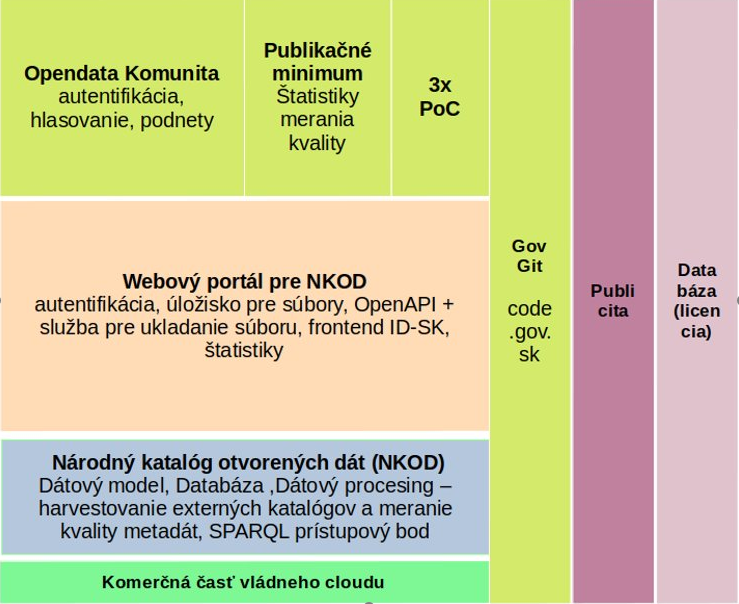 Obrázok 1 Komponenty projektu Otvorené údaje 2.0V projektu NKOD bude vybudována databáze pro metadatové záznamy datasetů otevřených dat poskytovaných různými institucemi veřejné správy, která bude poskytovat SPARQL endpoint pro dotazování. V databázi se budou zrcadlit metadataové záznamy datasetů registrovaných jednotlivě přímo v NKOD a záznamy pocházející z Lokálních katalogů otevřených dat provozovaných přímo poskytovateli dat. Metadatové záznamy budou odpovídat specifikaci DCAT-AP-SK, která bude také vytvořena v rámci projektu. Databáze NKOD bude tvořena pravidelně, např. denně. Po každém vytvoření databáze NKOD bude i zhodnocena kvalita metadatových záznamů vzhledem k DCAT-AP-SK a dostupnost registrovaných zdrojů. Na základě naměřených hodnot budou vygenerovány reporty obsahující zjištěné skutečnosti.V rámci projektu proběhne i migrace a čištění dat ze stávajícího portálu data.gov.sk, který bude v rámci projektu Otvorené údaje 2.0 nahrazen.Cíle projektu NKOD jsou:Vytvořit specifikaci DCAT-AP-SK pro registrační záznamy datasetů a rozhraní LKOD,vybudovat backend Národního katalogu otevřených dat, který bude harvestovat LKODy a přijaté registrační záznam datových sad a ukládat je do RDF databáze,vystavit rozhraní SPARQL endpoint pro dotazování nad metadaty v katalogu obsaženými včetně webové stránky umožňující zaslání dotazu a zobrazení výsledků dotazu,nad metadaty spočítat statistiky kvality registrovaných záznamů a indikátory dostupnosti registrovaných zdrojů,zmigrovat stávající obsah katalogu data.gov.sk dle vytvořené specifikace.Projekt bude vybudován na základě řešení, které je již v provozu v České republice jako český Národní katalog otevřených dat.Co není součástí řešeníV projektu je tvořena databáze NKOD a datové procesy databázi tvořící a zpracovávající. Součástí řešení projektu není uživatelské rozhraní mimo stránku zpřístupňující SPARQL endpoint. Zejména tedy součástí neníUživatelské rozhraní pro zobrazování metadatových záznamů mimo SPARQL endpointUživatelské rozhraní pro pořizování a správu metadatových záznamů a registrací lokálních katalogůUživatelské rozhraní pro zobrazování naměřených indikátorů datové kvality a dostupnosti zdrojů mimo SPARQL endpointLegislativní předpokladyČasť 1: Funkčná špecifikácia a detailný návrh riešeniaZámer riešeniaOtvorené údaje 2.0 jako celekV predchádzajúcom projekte eDemokracia sa podarilo vytvoriť centrálnu platformu pre zdieľanie otvorených údajov, ktorá je založená na platforme CKAN. Projekt eDemokracia zabezpečuje služby asistencie pre poskytovateľov údajov pri sprístupňovaní otvorených údajov najmä v nasledovných oblastiach:technické transformácie formátov a štruktúr údajov,ukladanie údajov, ich publikovanie a riadenie súvisiacich kapacít a bezpečnosti,zaistenie súladu, najmä so štandardami informačných systémov verejnej správy a licencie na používanie údajov, sprístupnenie metodík, poskytovanie poradenstva,podporná aplikácia – pre prácu s otvorenými údajmi na strane poskytovateľa, dostupná bezplatne.Pre používateľov údajov sú dostupné služby podpory procesov sprístupňovania údajov najmä v nasledovných oblastiach:katalóg datasetov vrátane metadát,prístup k údajom prostredníctvom konzistentných API a formátov, nástroje pre základnú prezentáciu údajov,podpora komunikácie s používateľmi,žiadosti o sprístupnenie údajov,evidovanie aplikácií používajúcich otvorené údaje.Rovnako ako ide vývoj tejto oblasti dopredu, musí aj MIRRI ako správca centrálnych komponentov reagovať na najnovšie trendy a požiadavky komunity využívajúcej otvorené údaje. Momentálne riešenie obsahuje problémové oblasti a to v súvislosti s efektívnym zabezpečením využívania mechanizmov správy a zdieľania údajov, zabezpečenia automatizovaného generovania datasetov otvorených údajov, využitím nástrojov a služieb pre publikovanie otvorených údajov, implementáciou princípov pre prepojené údaje (Linked Data). V súčasnosti medzi najvýznamnejšie obmedzenia v kvalite publikovaných otvorených údajov patrí:chýbajúca štandardizovaná strojovo spracovateľná reprezentácia metadát datasetov  prostredníctvom štandardu DCAT,chýbajúce rozhranie pre dopytovanie metadát otvorených údajov používateľom alebo systémom. t.j. chýbajúci SPARQL Endpoint,chýbajúca funkcionalita harvestovania iných lokálnych údajov portálov s otvorenými údajmi,veľké množstvo otvorených údajov je zverejnených v nízkej kvalite z pohľadu strojového spracovania na úrovni 1★-2★ (PDF, HTML, XLS a podobne). Navyše dôležité otvorené údaje sú často vypublikované bez identifikátorov, kódov, alebo s inými kódmi na totožné veci na základe čoho je nie je možné s údajmi okamžite pracovať, ale je nutné ich konsolidovať,samotná kvalita údajov je nízka (dáta nie sú vyčistené, väzby medzi údajmi sú v mnohých prípadoch nejednoznačné, duplicitné a pod.),merania kvality zverejnených otvorených údajov prebiehajú manuálne, čo je extrémne náročné. Chýba napr. podpora merania kvality metadát otvorených údajov, ako napr. metodiky centrálneho dátového portálu Európskej Únie MQA, https://www.europeandataportal.eu/mqa.Primárnym zámerom je využiť ekonomický potenciál otvorených údajov verejného sektora, pričom sú očakávané výsledky:vďaka využívaniu otvorených údajov sa výrazne zvýši miera transparentnosti verejnej správy, čím vznikne pozitívna spätná väzba smerujúca k vyššej efektivite fungovania verejnej správy,vznikne dostatočne silné odvetvie pracujúce s otvorenými údajmi pričom vzniknú kompetencie v progresívnych oblastiach informačných technológií, ako sú dátové analýzy,inovatívne použitie otvorených údajov vygeneruje pridanú hodnotu pre používateľov, ktorá sa premietne aj do ekonomických prínosov.Národný katalóg otvorených dát NKOD – táto časť projektuVe stávajícím řešení data.gov.sk postaveném na platformě CKAN nejsou metadata datasetů reprezentována dle evropského standardu DCAT-AP a nelze se nad nimi volně dotazovat pomocí standardního dotazování pomocí SPARQL. Taktéž nejsou podoporovány lokální katalogy otevřených dat, takže každý jeden dataset je třeba registrovat přímo na data.gov.sk, což je nepohodlné a v důsledku vede ke snížení kvality registrovaných metadat. Nelze tak ani hovořit o měření kvality metadat, ani o pohodlném používání databáze metadatových záznamů třetími stranami, např. pro vývoj aplikací.Nově budovaný Národní katalog otevřených dat (NKOD) bude datově orientovaný. V jeho středu je datová specifikace pro záznamy datasetů a definice rozhraní pro lokální katalogy DCAT-AP-SK. Kolem této specifikace jsou pak postavené datové procesy shromažďující metadatové záznamy v jednotném formátu a umožňující k nim volný přístup v podobě SPARQL endpointu – strojového rozhraní. To v dalších částech projektu OD2.0 umožní vznik jak uživatelského rozhraní postaveného na dnešních webových standardech, tak standardizovaný přístup k záznamům aplikacím třetích stran.Cieľ riešeniaOtvorené údaje 2.0 jako celekHlavný cieľ projektu OD2.0 je poskytovanie programového vybavenia pre verejnú správu, aby mohla plniť svoje zákonné povinnosti v oblasti zverejňovanie otvorených údajov, a to efektívnym spôsobom v súlade s aktuálnymi štandardmi, odporúčaniami a trendmi sprístupňovania otvorených údajov v Európskej Únii. Nový portál umožní strojovo spracovávať Národný katalóg otvorených údajov (čítanie, zápis, analýza, dotazovanie), pričom sa definuje jednotný model metadát otvorených údajov DCAT-AP-SK. Portál súčasne bude poskytovať funkcionalitu automatizovanej katalogizácie externých otvorených údajov a súčasne bude pravidelne vykonávať meranie kvality zverejnených otvorených údajov. Vo výsledku bude nový portál podobný ako portály iných členských krajín EU, najmä ako data.gov.uk, datos.gob.es, data.gov.cz a podobne.Národný katalóg otvorených dát NKOD – táto časť projektuCíle části NKOD jsou definovat specifikaci DCAT-AP-SK standardizující podobu metadatového záznamu datasetu a rozhraní lokálních katalogu. Dále implementovat datové procesy sbírající metadatové záznamy z lokálních katalogů a umožňující registrace datasetů přímo v NKOD, které výsledný katalog uloži do RDF databáze a zpřístupní přes její SPARQL endpoint veřejnosti. Nakonec je cílem také počítat indikátory kvality metadatových záznamů a dostupnosti registrovaných zdrojů dat a zpřístupňovat výsledky v podobě reportů. Stávající metadata z data.gov.sk budou zmigrovány dle DCAT-AP-SK.Popis navrhovaného riešeniaVlastníkem řešní a dat bude Datová kancelář MIRRI. Řešení bude nasazeno do komerčního Kubernetes cloudu. Řešení má následující části.Specifikace DCAT-AP-SKSpecifikace DCAT-AP-SK bude založena na české Otevřené formální normě „Rozhraní katalogů otevřených dat: DCAT-AP-CZ“ (https://ofn.gov.cz/rozhraní-katalogů-otevřených-dat/2021-01-11/), která bude upravena podle slovenských specifik. Nástrojem pro reprezentaci specifikace bude Bikeshed (https://tabatkins.github.io/bikeshed/). Oblast, kterou je třeba upravit zejména, se týká specifikace podmínek užití (licence) otevřených dat. Specifikace bude vystavena webu.RDF databáze a SPARQL endpointJako RDF databáze byla objednatelem vybrána implementace Ontotext GraphDB (https://graphdb.ontotext.com/ - prozatím ve verzi Free). Přístup k jejímu SPARQL endpointu bude umožněn z Webu veřejnosti včetně aplikací třetích stran, a také z webové stránky umožňující formulaci SPARQL dotazu a zobrazení výsledků dotazu uživatelům.Datové procesyProcesy harvestující lokální katalogy otevřených dat, zpracovávající jednotlivé registrační záznamy a nahrávající data do RDF databáze budou implementovány jako pipeline v nástroji LinkedPipes ETL, který stejnému účelu slouží i v českém Národním katalogu otevřených dat.Měření datové kvalityProcesy měřící datovou kvalitu budou také implementovány jako pipeline v nástroji LinkedPipes ETL, který stejnému účelu slouží i v českém Národním katalogu otevřených dat. Výsledky měření kvality metadat a dostupnosti datových zdrojů sbíraných obdobně jako v metodice MQA https://data.europa.eu/mqa pak budou reprezentovány dle webového standardu Data Quality Vocabulary (https://www.w3.org/TR/vocab-dqv/) a také ve formátu CSV.Migrace data.gov.skSoučástí projektu bude i migrace metadatových záznamů ze stávajícího katalogu data.gov.sk, která může zahrnovat jejich transformaci tak, aby odpovídali specifikaci DCAT-AP-SK tam, kde to bude možné. Migrace bude rovněž implementována jako pipeline v LinkedPipes ETL.Merateľné a výkonnostné ukazovatele (KPI)KPI jsou stanoveny pro celý projekt OD2.0, jehož je NKOD pouze jednou součástí. Vyhodnocení KPI bude tedy možné až po dokončení všech součastí OD 2.0.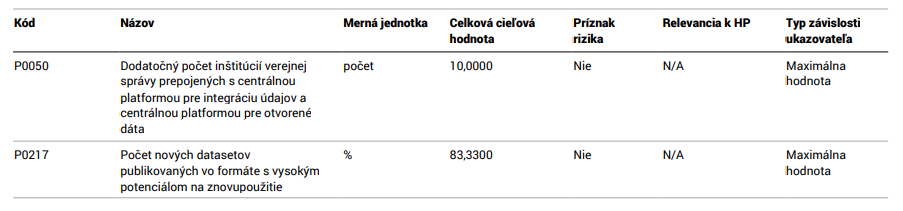 KATALÓG POŽIADAVIEK, Akceptačné kritériáPřílohou tohoto dokumentu je KATALOG_POZIADAVIEK_OD2.0-NKOD.xlsx obsahující požadavky na řešení. Návrh jejich řešení je obsahem tohoto dokumentu, a slouží také jako podklad pro plán testů.Klasifikace vad má následující definice:A - Kritická - Kritické vady, ktoré spôsobia úplné zlyhanie diela ako celku a nie je možné používať ani jednu jeho časť.B - Vysoká - Vady a nedostatky, ktoré zapríčinia čiastočné zlyhanie diela a neumožňuje používať časť diela.C - Stredná - Vady a nedostatky, ktoré spôsobia čiastočné obmedzenia používania diela.D – Nízka - Kozmetické a drobné vady.Z katalogu požadavků vyplývají následující akceptační kritéria:A - Kritická - 0 vád.B – Vysoká - maximálne 1 vada.C - Stredná - maximálne 2 vady.¨D – Nízka - nie je obmedzené.Popis postupu analýzyAnalýza na projektu vychází zejména ze specifikace díla, požadavků a případů užití specifikovaných již v zadání veřejné zakázky.Podrobnosti byly dopřesněny s objednatelem v rámci řady online meetingů.Přehled analytických produktů a jejich zohlednění v DNR:Tabuľka 1 Analytické produktyProcesy podporované navhrovaným riešenímNárodní katalog otevřených dat je centrálním bodem výměny informací o poskytovaných otevřených datech jak mezi veřejnou správou a občany, ale mezi jednotlivými institucemi veřejné správy navzájem.Hledání informací o otevřených datechObčan (nebo zástupce instituce veřejné správy) chce najít informace o otevřených datech na základě informací odpovídajícím položkám ve specifikaci DCAT-AP-SK, např. jméno, popis, klíčová slova nebo datový formát. Použije k tomu aplikaci, která pro vykonání dotazu využije SPARQL endpoint NKOD.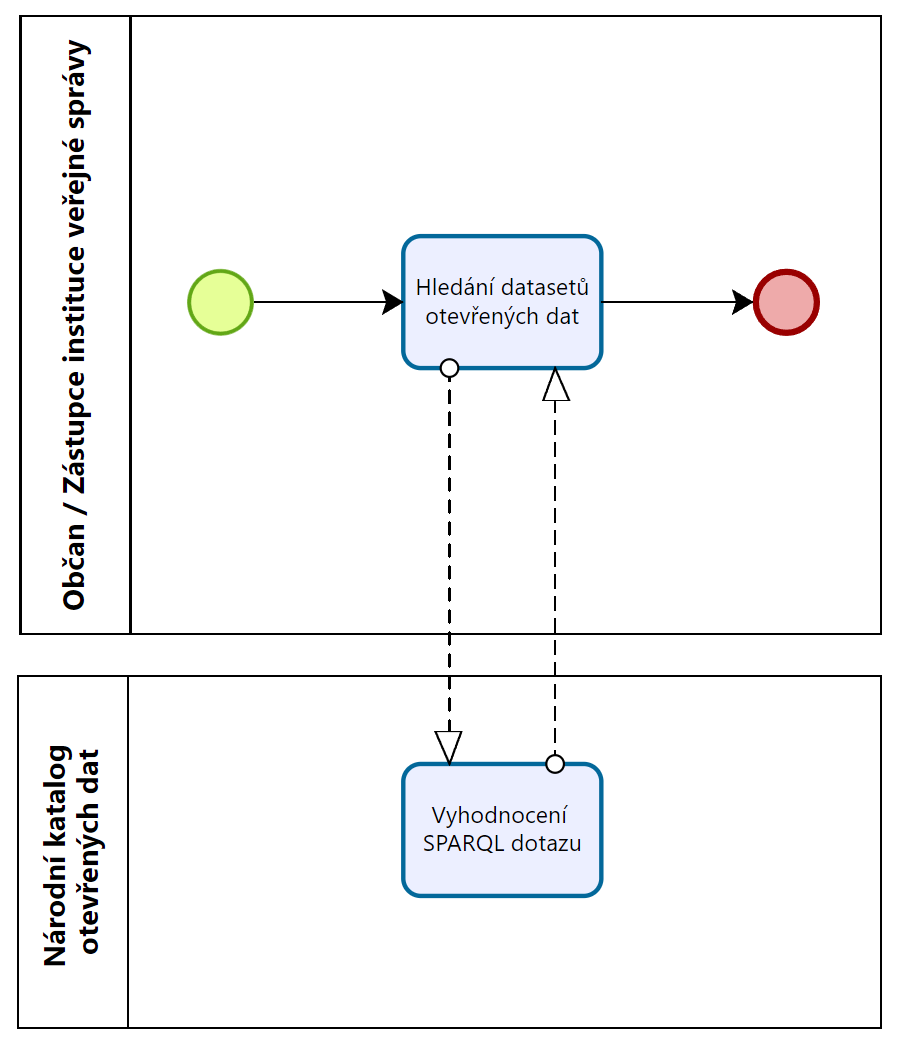 Obrázok 2 Hledání informací o otevřených datechHledání datasetů otevřených datObčan / Zástupce instituce veřejné správy zformuluje (např. pomocí externí aplikace) SPARQL dotaz do NKOD a dostane výsledek.Vyhodnocení SPARQL dotazuRDF databáze NKOD vyhodnotí SPARQL dotaz.Poskytování informací o otevřených datechPoskytovatel dat chce zveřejnit informaci o tom, že data poskytuje, a to tak, aby potenciální uživatelé těchto dat je snadno našli. Data tedy popíše pomocí položek ze specifikace DCAT-AP-SK a zaregistruje buď přímo v NKOD, nebo v LKOD, který je registrován v NKOD.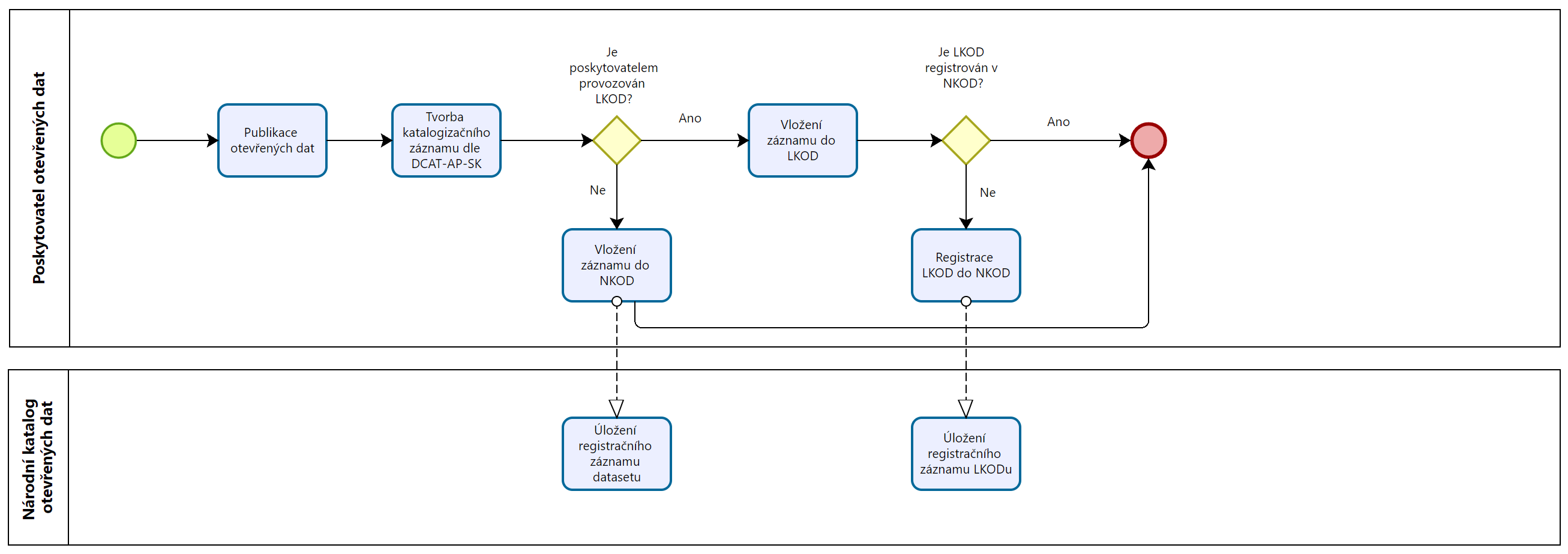 Obrázok 3 Poskytování informací o otevřených datechPublikace otevřených datPoskytovatel otevřených dat vystaví soubory otevřených dat či zpřístupní API na svém webovém serveru.Tvorba katalogizačního záznamu dle DCAT-AP-SKPoskytovatel otevřených dat popíše vystavená data pomocí položek dle specifikace DCAT-AP-SK.Vložení záznamu do NKODPokud poskytovatel dat neprovozuje svůj LKOD, vloží záznam přímo do NKOD.Uložení registračního záznamu datasetuV budoucnu toto provede poskytovatel pomocí uživatelského rozhraní, přes které bude záznam uložen do úložiště registračních záznamů datasetů. V rámci tohoto projektu NKOD však vloží registrační záznam do úložiště registračních záznamů datasetů administrátor NKOD.Vložení záznamu do LKODPokud poskytovatel dat provozuje svůj LKOD s rozhraním dle DCAT-AP-SK, vloží připravený záznam tam.Registrace LKOD do NKODPoskytovatel otevřených dat zaregistruje svůj LKOD s rozhraním dle DCAT-AP-SK do NKOD.Uložení registračního záznamu LKODuV budoucnu toto provede poskytovatel pomocí uživatelského rozhraní, přes které bude záznam uložen do úložiště registračních záznamů LKODů. V rámci tohoto projektu NKOD však vloží registrační záznam do úložiště registračních záznamů LKODů administrátor NKOD.Pravidelná aktualizace NKOD a měření kvalityTento proces běží automaticky v dané periodě, např. denně. Národní katalog otevřených dat načte aktuálně platné registrace datových sad a registrace lokálních katalogů. Přes rozhraní lokálních katalogů načte registrace datových sad z těchto lokálních katalogů s využitím specifikace DCAT-AP-SK. Aktuálně platné registrace pak uloží do RDF databáze, odkud jsou přístupné přes SPARQL endpoint veřejnosti. Následuje zhodnocení souladu registrací se specifikací DCAT-AP-SK a kontrola dostupnosti registrovaných zdrojů. Ze zjištění jsou vygenerovány a publikovány reporty.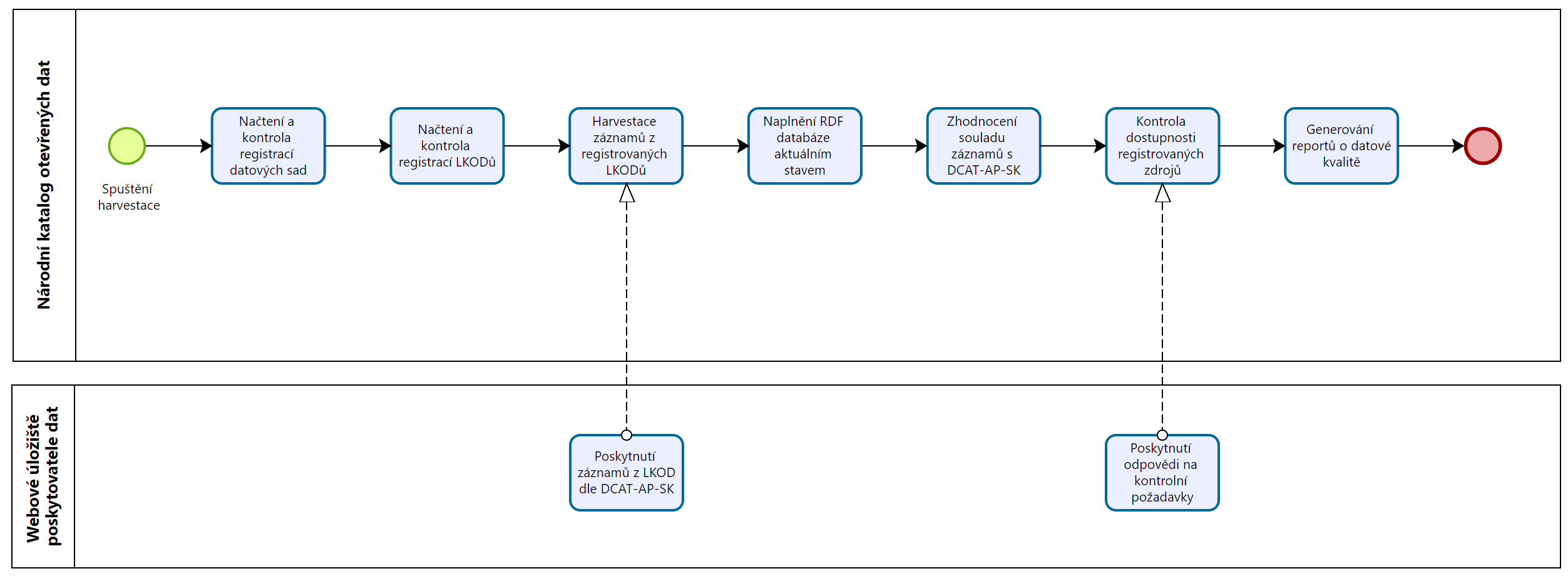 Obrázok 4 Pravidelná aktualizace NKOD a měření kvalityNačtení a kontrola registrací datových sadNKOD z úložiště registračních záznamů datasetů načte validní záznamy a zařadí je do nově tvořeného obsahu NKOD.Načtení a kontrola registrací LKODůNKOD z úložiště registračních záznamů LKODů načte validní záznamy.Harvestace záznamů z registrovaných LKODůNa základě záznamů z minulého kroku NKOD přistoupí k rozhraní LKOD dle specifikace DCAT-AP-SK a načte registrační záznamy datasetů z LKOD. Zařadí je do nově tvořeného obsahu NKOD.Poskytnutí záznamů z LKOD dle DCAT-AP-SKPoskytovatel otevřených dat provozující LKOD poskytuje registrační záznamy datasetů skrz rozhraní LKOD dle specifikace DCAT-AP-SK.Naplnění RDF databáze aktuálním stavemRegistrační záznamy z prvního kroku a registrační záznamy z LKOD vytvoří nový obsah NKOD. Tím je naplněna RDF databáze, jejíž minulý obsah je přepsán aktuálním stavem. Nový obsah NKOD je k dispozici veřejnosti k dotazování.Zhodnocení souladu záznamů s DCAT-AP-SKNKOD projde registrační záznamy datasetů v aktuálním stavu a zhodnotí jejich soulad se specifikací DCAT-AP-SK.Kontrola dostupnosti registrovaných zdrojůNKOD projde registrační záznamy datasetů v aktuálním stavu a zkontroluje dostupnost registrovaných zdrojů, jako jsou URL souborů ke stažení, URL dokumentace, URL schématu apod. a dostupnost techniky CORS na nich.Poskytnutí odpovědi na kontrolní požadavkyWebový server poskytovatele otevřených dat musí odpovídat na kontrolní požadavky NKOD ve formě požadavků protokolu HTTP HEAD a OPTIONS.Generování reportů o datové kvalitěZe zjištění kontrol kvality a dostupnosti vygeneruje NKOD report o datové kvalitě.Monitorování kvality poskytování informací o otevřených datchObčan (nebo zástupce instituce veřejné správy), nebo i přímo poskytovatel dat chce zjistit, jak kvalitně vzhledem ke specifikaci DCAT-AP-SK je popsána konkrétní datová sada, jak jsou dostupné v ní registrované zdroje, jak je na tom s kvalitou popisu datových sad a dostupností zdrojů daný poskytovatel, nebo i celý NKOD. Využije k tomu reporty generované v rámci měření datové kvality.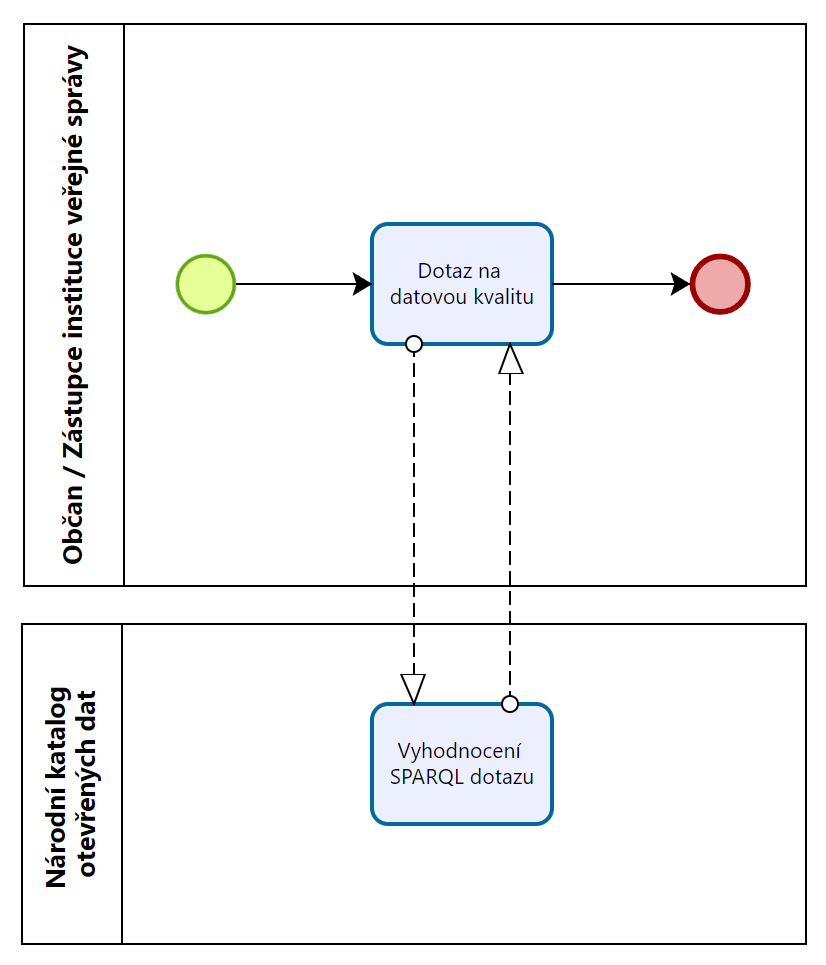 Obrázok 5 Monitorování kvality poskytování informací o otevřených datechDotaz na datovou kvalituObčan / Zástupce instituce veřejné správy zformuluje (např. pomocí externí aplikace) SPARQL dotaz do NKOD a dostane výsledek.Vyhodnocení SPARQL dotazuRDF databáze NKOD vyhodnotí SPARQL dotaz.Zlepšování kvality poskytování otevřených datPoskytovatel dat na základě zjištění nedostatků z procesu „Monitorování kvality poskytování informací o otevřených datech“ chce kvalitu poskytování svých datových sad zlepšit. V dokumentaci jednotlivých indikátorů kvality zjistí, co pro zvýšení kvality poskytování dat může udělat.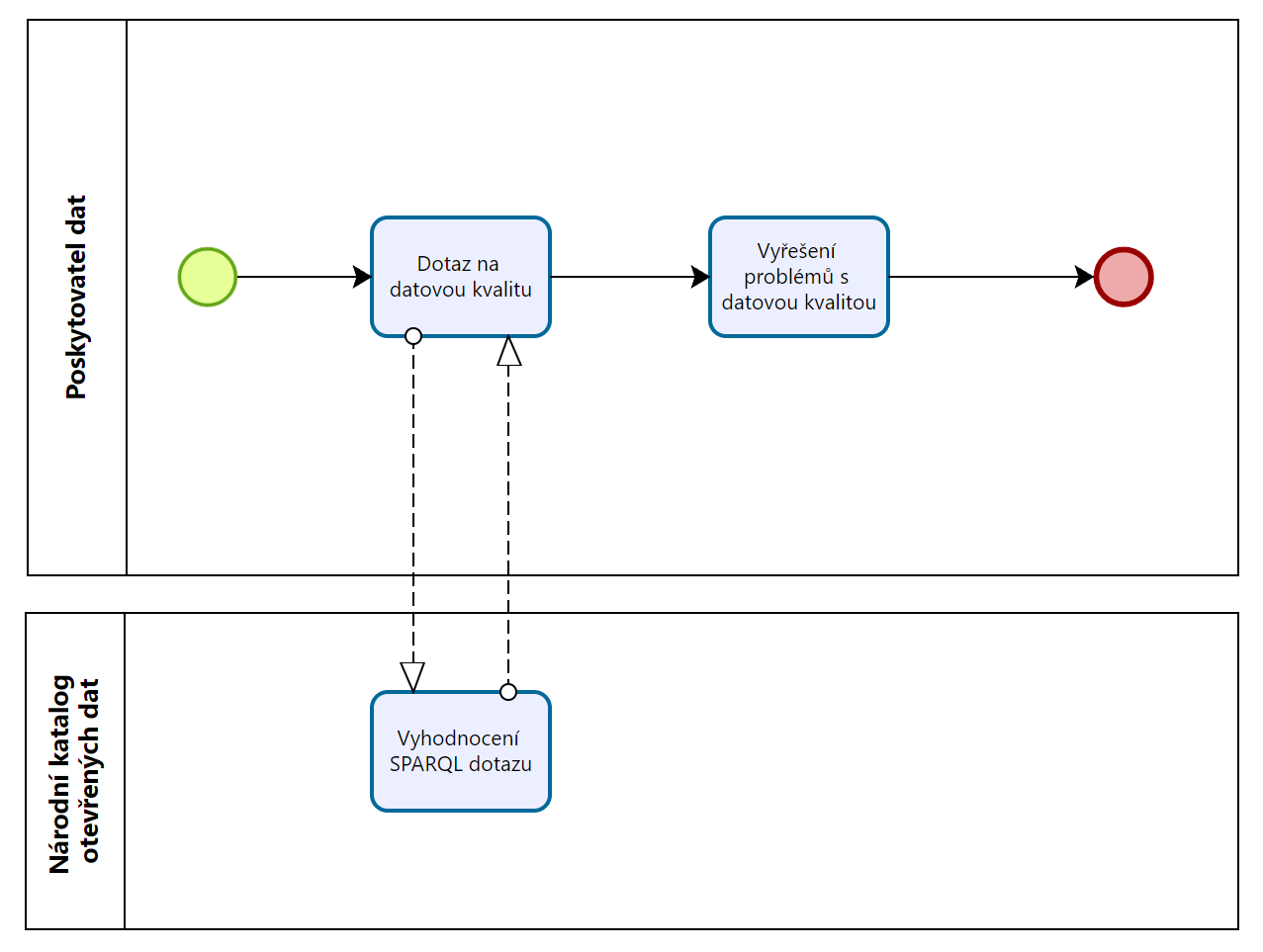 Obrázok 6 Zlepšování kvality poskytování otevřených datDotaz na datovou kvalituPoskytovatel dat zformuluje (např. pomocí externí aplikace) SPARQL dotaz do NKOD a dostane výsledek.Vyhodnocení SPARQL dotazuRDF databáze NKOD vyhodnotí SPARQL dotaz.Vyřešení problémů s datovou kvalitouNa základě problémů přítomných v reportu kvality dat poskytovatel dat provede opatření k jejich nápravě.Biznis architektúra riešenia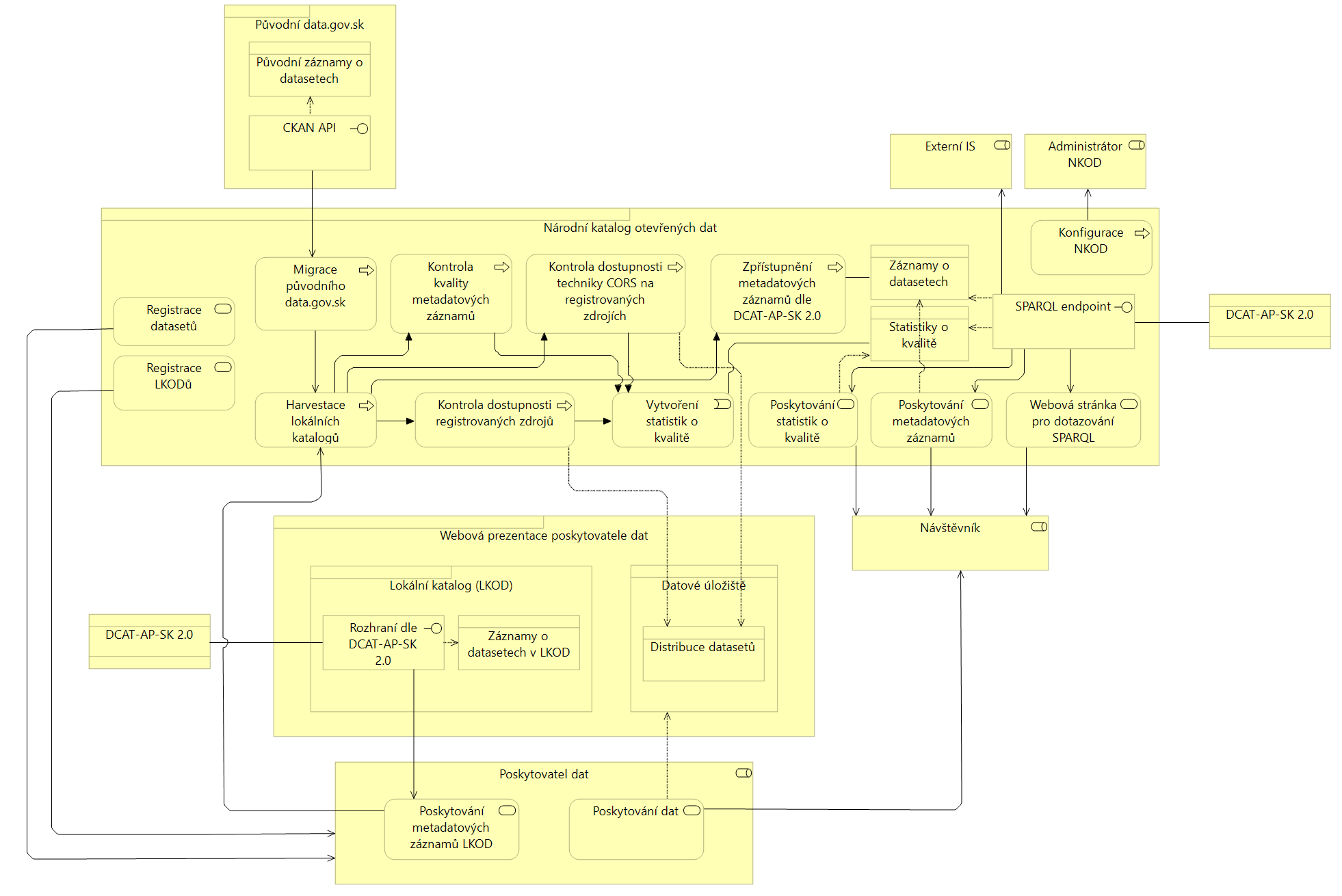 Obrázok 7 Byznys architektura NKODDCAT-AP-SK je standard, který je vytvořen v rámci projektu. Slouží pro definici položek metadatového záznamu datové sady a zároveň definici rozhraní Lokálních katalogů otevřených dat jednotlivých poskytovatelů otevřených dat. To používá NKOD pro harvestaci metadatových záznamů z LKOD.Původní data.gov.sk bude dočasně harvestován skrz jeho CKAN API jako další LKOD s tím rozdílem, že jeho rozhraní neodpovídá specifikaci a je tedy třeba ho řešit samostatně.Webová prezentace poskytovatele dat zahrnuje datové úložiště, skrz které jsou poskytovány distribuce datasetů v podobě souborů ke stažení a datových služeb. Dále může obsahovat Lokální katalog (LKOD), který bude harvestován do NKOD přes rozhraní kompatibilní s DCAT-AP-SK.Národní katalog otevřených dat je hlavním produktem tohoto projektu. Zahrnuje proces harvestace metadat z jednotlivých LKODů a z původního data.gov.sk, čímž vznikají záznamy o datasetech v NKOD. Následně NKOD provádí kontrolu kvality metadatových záznamů, kontrolu dostupnosti registrovaných zdrojů a kontrolu dostupnosti techniky CORS na registrovaných zdrojích. Z těchto procesů vzniknou statistiky o kvalitě, které jsou, spolu s metadatovými záznamy, poskytovány uživatelům NKOD. Samotná data jednotlivých poskytovatelů dat zůstávají v jejich datových úložištích. NKOD obsahuje pouze odkazy na tato data, nikoliv data samotná.AktéřiPoskytovatel datPoskytovatel otevřených dat, který vystavuje data na své webové prezentaci a registruje metadata buď přímo v NKOD, nebo ve svém LKOD, který je registrován v NKOD.NávštevníkLibovolná fyzická osoba v roli návštevníka webové stránky. Může vybrat SPARQL dotaz nebo napsat vlastní, a nechat si ho vyhodnotit.Externí ISExterní informační systém, který se dotazuje Národního katalogu otevřených dat přímo přes SPARQL Endpoint, bez webové stránky.Administrátor NKOD (Správca NKOD)Administrátor Národního katalogu otevřených dat. Konfiguruje předpřipravené SPARQL dotazy na webové stránce, a dokud nebude uživatelské rozhraní, registruje datasety a LKODy k harvestaci.MapovAnIE Funkčných požIadaviekV této tabulce jsou funkční požadavky na řešení ze zadání mapovány na byznys procesy, kterých se týkají.Tabuľka 2 Mapování funkčních požadavků na byznys procesyPopis dátových entítDiagram entít – Záznam dÁtové sadyDatová struktura záznamu o datasetu se bude řídit standardem DCAT-AP-SK (v příloze).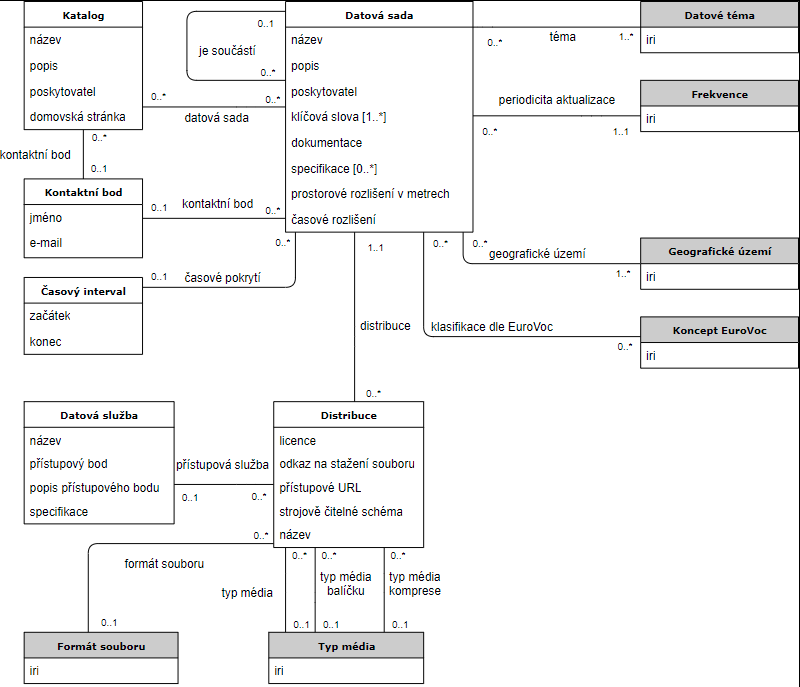 Obrázok 8 Datový model pro záznam datasetuDiagram entít – MERANIA KVALITYZáznam o měření kvality vychází se standardu Data Quality Vocabulary (https://www.w3.org/TR/vocab-dqv/). 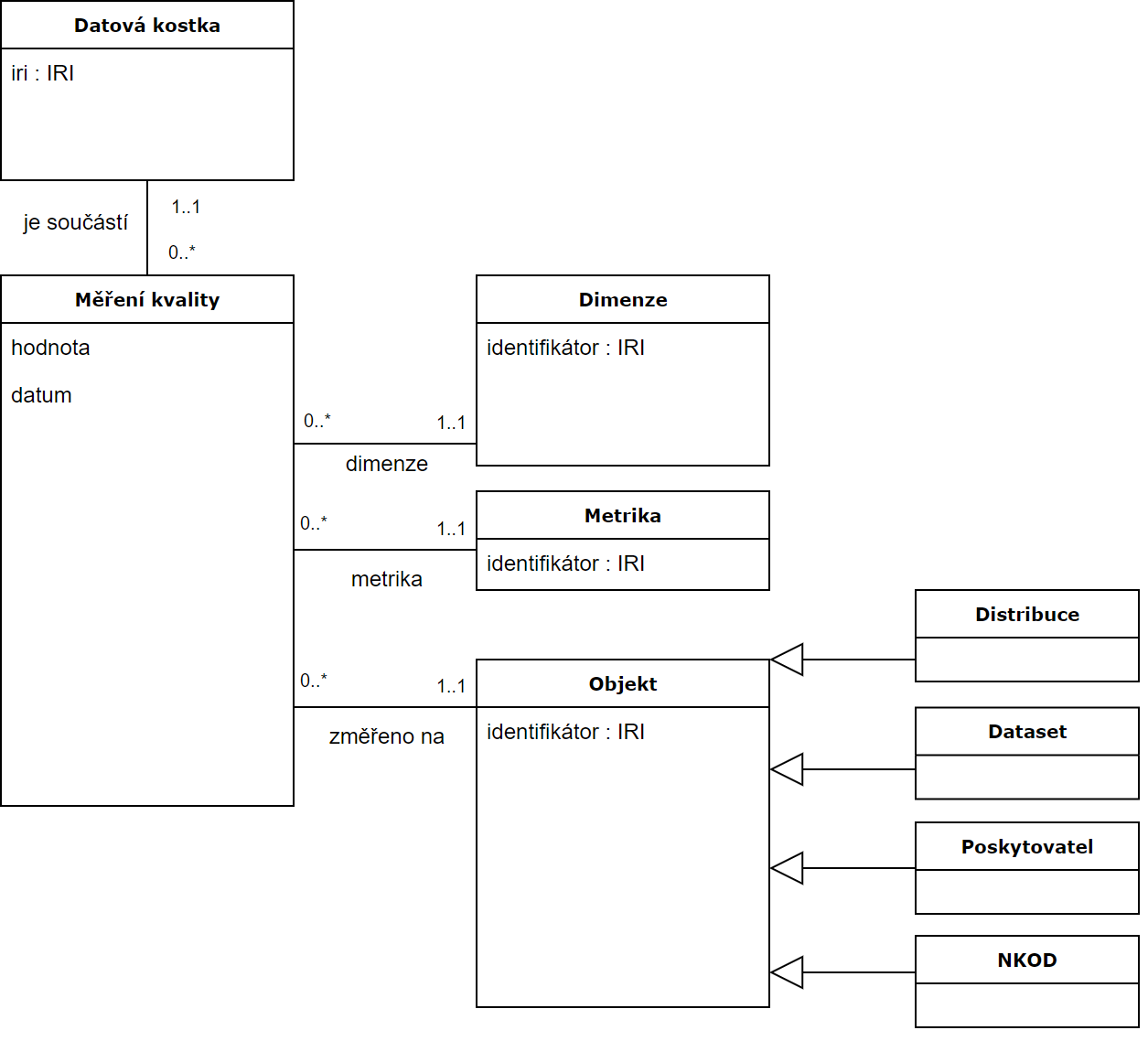 Obrázok 9 Datový model pro měření datové kvalityPopis datových entitMěření kvality: reprezentuje jednu naměřenou hodnotu v dané datum na daném objektu, v konkrétní dimenzi kvality a metrice, patřící do příslučné datové kostky.Datová kostka: obsahuje sadu měření na daném typu objektu.Dimenze: Určuje dimenzi kvality dle https://www.w3.org/TR/vocab-dqv/#DimensionsofZaveriMetrika: Určuje, která konkrétní metrika kvality je měřena.Objekt: Objekt, na kterém je měření provedeno. Může to být NKOD jako takový, Poskytovatel, Dastaset či Distribuce.Měřené metriky kvalityDostupnost a dostupnost CORSV této sekci je přehled měřených metrik dostupnosti registrovaných zdrojů. Počítány jsou pak i jejich agregace na úroveň datové sady, poskytovatele a NKOD, například počet datových sad v NKOD s nedostupným souborem ke stažení.Dostupnost dokumentace datové sadyDostupnost specifikace datové sadyDostupnost souboru ke staženíDostupnost CORS na souboru ke staženíDostupnost schématu souboru ke staženíDostupnost CORS na schématu souboru ke staženíDostupnost podmínek užití distribuce datové sadyDostupnost specifikace datové službyDostupnost přístupového bodu datové službyDostupnost CORS na přístupovém bodu datové službyDostupnost popisu přístupového bodu datové službyDostupnost CORS na popisu přístupového bodu datové službyKvalita metadatV této sekci je přehled měřených metrik kvality metadatových záznamů.Tabuľka 3 Přehled metrik kvality metadatNávrh riešenia dizajnu koncových služiebPro Návštěvníka (občana či zástupce instituce veřejné správy) poskytuje NKOD jedinou webovou stránku umožňující dotazovat se na SPARQL. Jedná se o formulář umožňující zaslání vlastního či předpřipraveného SPARQL dotazu a zobrazení výsledku dotazu.Uživatelské rozhraní bude vybudováno v jiných částech projektu OD2.0.Identifikácia vlastníka dizajnu koncových služieb (UX)Pomenovanie vlastníkaIng. Miroslav Líška, PhD., Dátová kancelária, MIRRIKontakt na vlastníkae-mail: miroslav.liska@mirri.gov.skŠpecifikácia potrieb koncového používateľaPotřeby koncových uživatelů týkající se přímo části NKOD:Jako občan (veřejnost) se potřebuji dotázat do NKOD a dostat výsledek dotazu.Návrh řešení: Implementace SPARQL endpointu a specifikace dat v něm v podobě DCAT-AP-SKJako poskytovatel dat potřebuji, aby mnou zarigstrovaný lokální katalog otevřených dat byl harvestován do NKOD.Návrh řešení: Specifikace rozhraní LKOD v podobě DCAT-AP-SK a umožnění administrátorovi NKOD toto rozhraní LKOD zaregistrovat k harvestaci.Jako poskytovatel dat potřebuji vidět report hodnocení metadatové kvality a dostupnosti registrovaných zdrojů, abych mohl zlepšit způsob poskytování otevřených datNávrh řešení: Vytvoření reportů dle webového standardu Data Catalog Vocabulary a v datovém formátu CSV.Jako občan (veřejnost) chci zjistit, jak je na tom konkrétná poskytovatel otevřených dat s kvalitou metadat a dostupností registrovaných zdrojů.Návrh řešení: Vytvoření reportů dle webového standardu Data Catalog Vocabulary a v datovém formátu CSV.Návrh mapy stránky (príp. toky používateľov)Výstupem projektu je jediná obrazovka – zadání SPARQL dotazu k vyhodnocení. V rámci této stránky se zobrazují i výsledky vyhodnocení dotazu.Návrh prototypovNa obrazovce je místo pro zadání vlastního SPARQL dotazu a také seznam předpřipravených SPARQL dotazů na výběr. Po spuštění dotazu jsou vidět výsledky dotazu.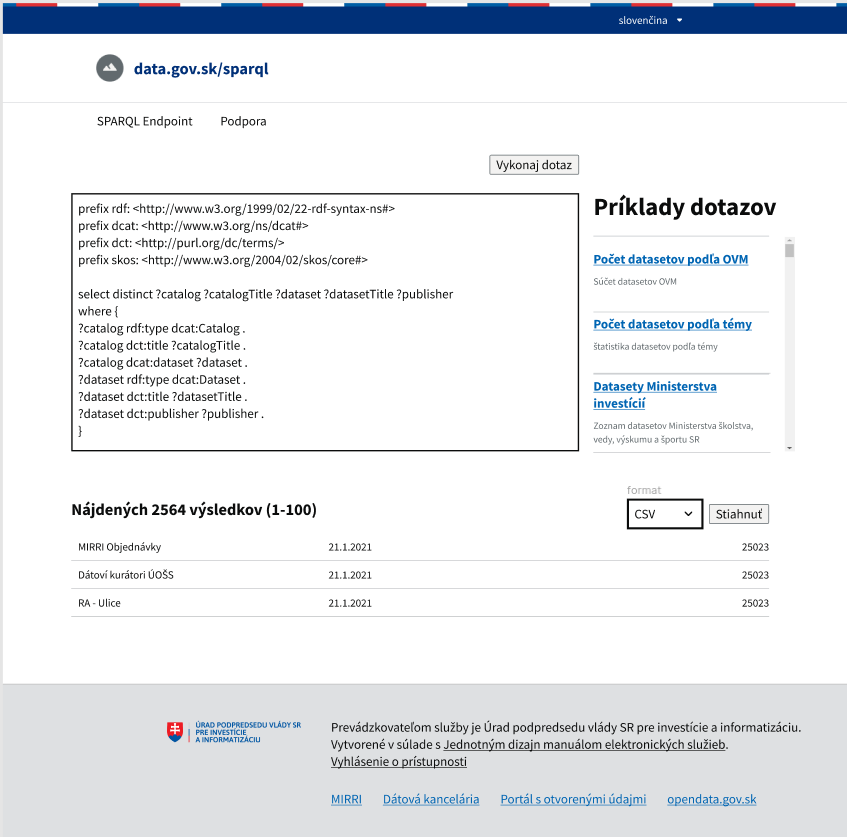 Obrázok 10 Obrazovka pro zadání SPARQL dotazuPrípady použitia (Use case model)Návrh vizuálov obrazoviek, podporených E2E procesomObrázok 11 Obrazovka pro zadání SPARQL dotazuPoužívateľské roly – aktériPoskytovatel datPoskytovatelé dat aktuálně registrovaní na data.gov.sk.NávštevníkLibovolná fyzická osoba v roli návštevníka webové stránky.Externí ISExterní informační systém, který se dotazuje Národního katalogu otevřených dat přes SPARQL Endpoint.Administrátor NKOD (Správca NKOD)Administrátor Národního katalogu otevřených dat.Agent NKODKomponent systému NKOD zodpovedný za automatizované harvestovanie metadát lokálnych katalógov (LKOD) spolu s automatizovanou tvorbou štatistík systému.Všebecné prípady použitia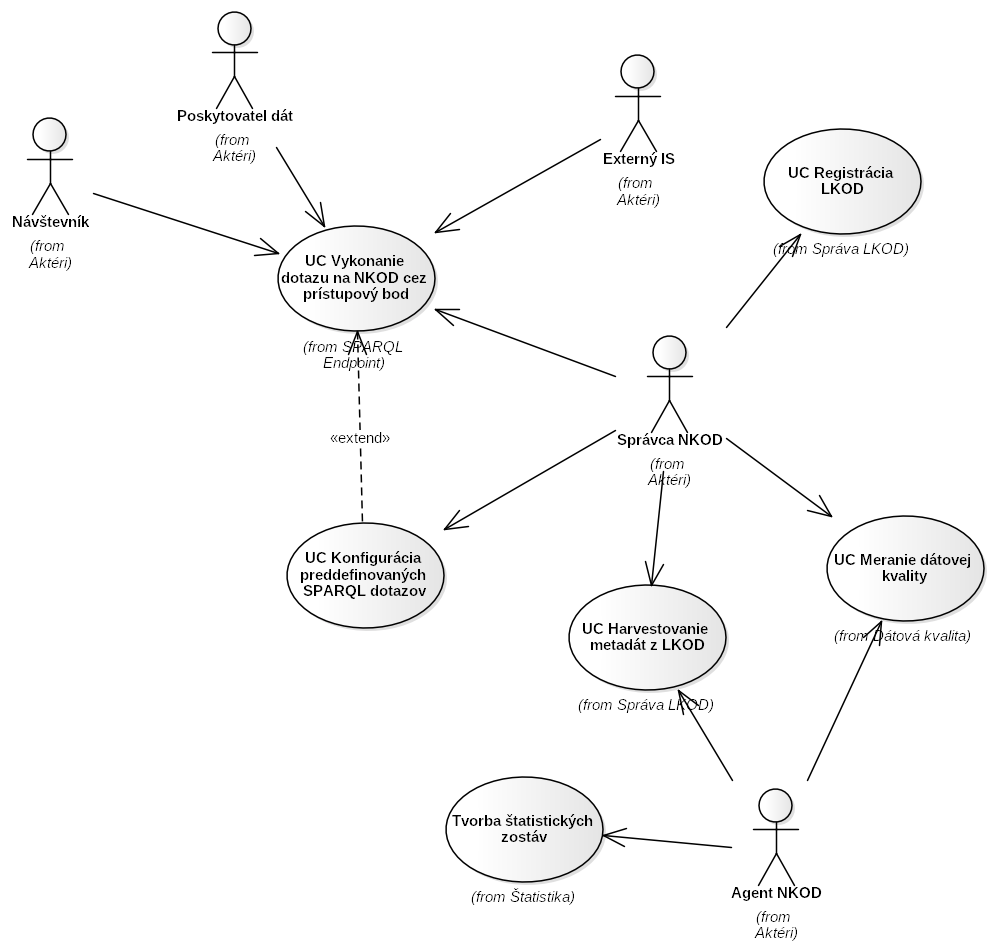 UC Vykonanie dotazu cez prístupový bodVykonanie vlastného dotazuPoužívateľ si zobrazí používateľské rozhranie SPARQL Endpointu a napíše vlastný dotaz a zvolí možnosť vykonaťSystém vykoná daný dotaz a zobrazí zoznam výsledkovPoužívateľ má možnosť exportovať zoznam výsledkov do zoznamu poskytovaných formátovA1 - Vykonanie preddefinovaného dotazu {Alternatívny tok}Používateľ má možnosť vybrať pripravený dotaz zo zoznamu, pričom ho môže editovať a zvolí možnosť vykonaťNásledne pokračuje bod 2. v základnom tokuA1.1 – Vykonanie dotazov pre registrované LKOD {Alternatívny tok}A1.2 – Vykonanie dotazov harverstovania LKOD {Alternatívny tok}A1.3 – Vykonanie dotazov merania kvality metadát {Alternatívny tok}A1.4 – Vykonanie predefinovaných štatistických dotazov {Alternatívny tok}UC Konfigurácia preddefinovaných dotazovKonfigurácia preddefinovaných dotazovSprávca NKOD má možnosť pridať nový preddefinovaný dotazSystém následne zobrazuje daný dotaz v zozname preddefinovaných dotazovUC Registrácia LKODRegistrácia LKODSprávca NKOD má možnosť registrovať lokálny katalóg a nastaviť spôsob jeho harvestovania.UC Harvestovanie metadát z lokálnych katalógovHarvestovanie lokálneho katalóguSystém automatizovane harvestuje katalógy zo zoznamu registrovaných LKOD a vytvára štatistické dáta harvestovania lokálnych katalógovUC Meranie dátovej kvalityMeranie kvality metaúdajovSystém automatizovane vykonáva meranie dátovej kvality metaúdajov a vytvára štatistické dáta merania dátovej kvalityUC Tvorba štatistických zostávTvorba štatistických zostávSystém automatizovane vytvára štatistické zostavy systémuSekvenčné diagramy (model správania systému)Harvestace lokálních katalogůTento sekvenční diagram popisuje princip fungování automatické harvestace a měření dostupnosti registrovaných zdrojů.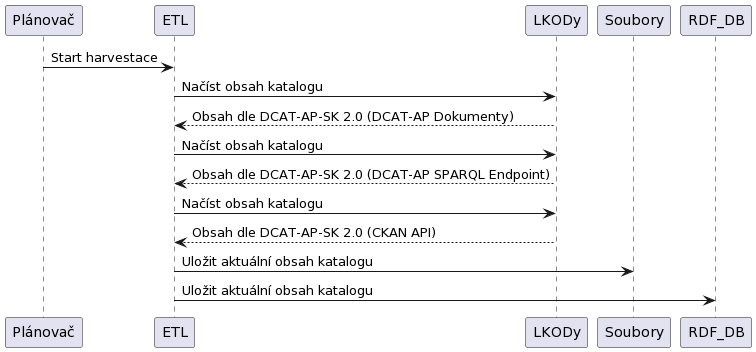 Proces harvestace je spuštěn z plánovače, např. denněETL – nástroj implementující datové procesy NKOD – načte obsahy registrovaných katalogů dle specifikace DCAT-AP-SK – v diagramu jsou znázorněny 3 typy rozhraní LKODETL zpracuje záznamy a uloží je do souborového systému. Ten může být např. zveřejněn přes webový serverETL záznamy uloží i do grafové databázeMěření dostupnosti registrovaných zdrojů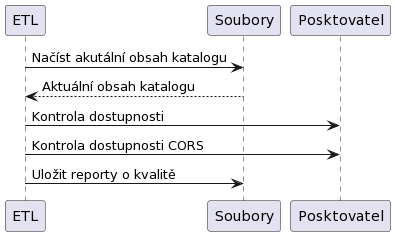 Tento sekvenční diagram zobrazuje proces měření dostupnosti a dostupnosti techniky CORS.ETL načte aktuální obsah katalogu ze souborového systémuETL kontaktuje webové servery poskytovatelů hostující registrované zdroje a zjišťuje jejich dostupnostETL kontaktuje webové servery poskytovatelů hostující registrované zdroje a zjišťuje dostupnost techniky CORSETL ukládá výsledky měření do souborového systémuČasť 2: Technická špecifikácia a detailný návrh riešeniaAPLIKAČNÁ ARCHITEKTÚRAprehľad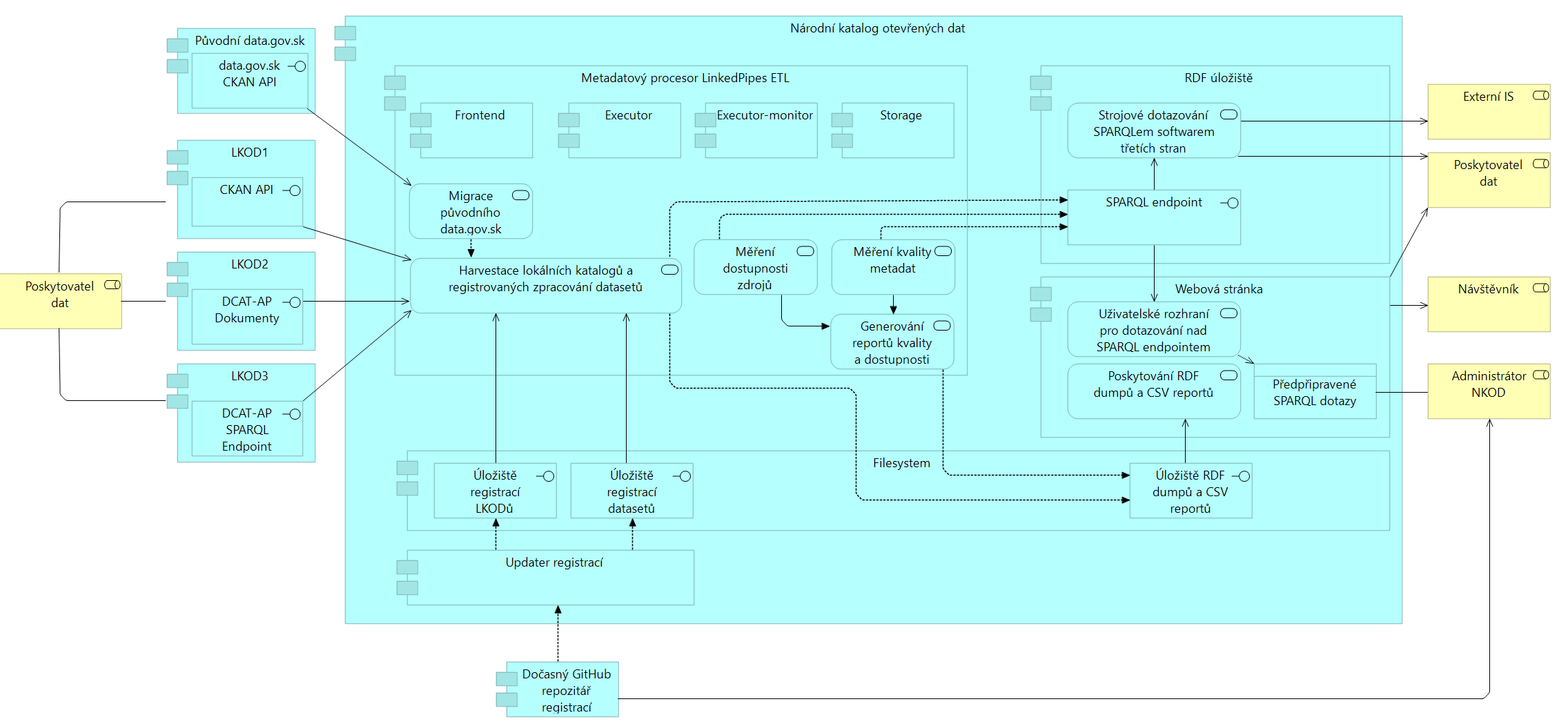 Obrázok 12 Aplikační architektura SPARQL EndpointSPARQL endpoint je webová služba pro dotazování v RDF úložišti. Lze k němu přistupovat strojově, což využijí Externí IS – aplikace třetích stran. Pro uživatele je dotazování zprostředkováno přes Webovou stránku. DCAT-AP-SKSpecifikace metadat popisujících datasety otevřených dat a rozhraní lokálních katalogů (v příloze). RDF úložištěRDF úložiště obsahuje aktuální obsah NKOD a měření kvality metadat a dostupnosti zdrojů.  Národní katalog otevřených dat (NKOD)Národní katalog otevřených dat. Z datového pohledu je tvořen aktuálním stavem registrovaných datových sad a měření kvality, které jsou uloženy jednak ve Filesystemu, a také v RDF úložišti. Z pohledu aplikačního se jedná o centrální produkt tohoto projektu, který se skládá z Metadatového procesoru (LinkedPipes ETL), RDF úložiště a jeho SPARQL endpointu, webové stránky a dočasného updateru registrací datasetů a LKODů. LKOD (1,2,3)Lokální katalog otevřených dat daného poskytovatele registrovaný v NKOD pro pravidelné harvestování metadat. Metadatový procesor (LinkedPipes ETL)Sada datových procesů implementovaných v nástroji LinkedPipes ETL, zajišťující pravidelné harvestování metadat z LKODů a měření kvality metadat a dostupnosti registrovaných zdrojů. Původní data.gov.skPůvodní portál otevřených dat. Poskytuje metadata upraveným rozhraním CKAN API. Při jeho migraci se v metadatovém procesoru provádí věcné úpravy metadat – mapování číselníků, sdružování do datových sérií apod. FilesystemSouborový systém obsahující data NKOD, která jsou také nahrána v RDF úložišti, v podobě souborů. Slouží také pro úložiště registrací datasetů a LKODů. Webová stránkaWebová stránka zpřístupňuje SPARQL dotazování lidským uživatelům. Obsahuje možnost v konfiguraci přidat předpřipravené dotazy a umožňuje vícejazyčné zobrazení rozhraní.Updater registracíJedná se o dočasnou komponentu, která reaguje na změnu GitHub repozitáře s registracemi datasetů a LKODů a zrcadlí jeho obsah do Filesystému. Po dokončení frontendu zajišťujícího tvorbu a ukládání registračních záznamů (jiná část OD2.0) může být nahrazena.KOMUNIKÁCIA MEDZI KOMPONENTAMIKomunikácia medzi UI a servisnou vrstvou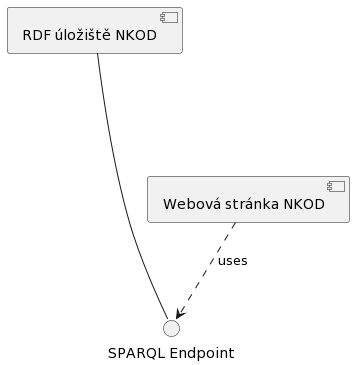 RDF úložiště NKOD poskytuje SPARQL endpoint, který využívá webová stránka tvořící UI. SPARQL endpoint je přímo datová vrstva, servisní vrstva není potřeba.Komunikácia medzi servisnou vrstvou a dátovou vrstvouRDF úložiště NKOD poskytuje SPARQL endpoint, který využívá webová stránka tvořící UI. SPARQL endpoint je přímo datová vrstva, servisní vrstva není potřeba.Iné formu komunikácie v ráci riešenia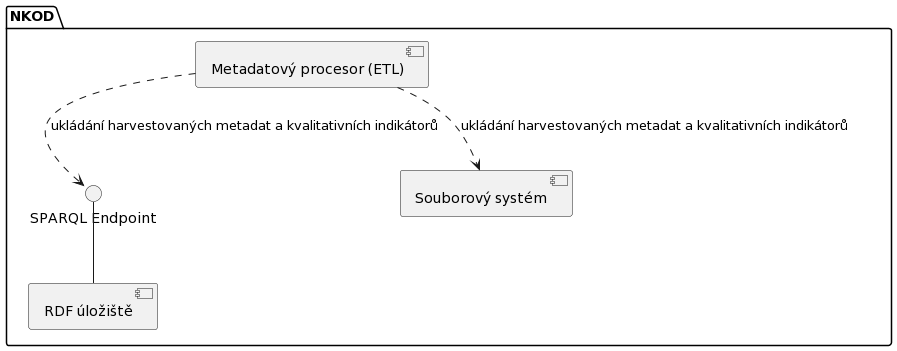 KOMUNIKÁCIA MEDZI INTERNÝMI A EXTERNÝMI SYSTÉMAMI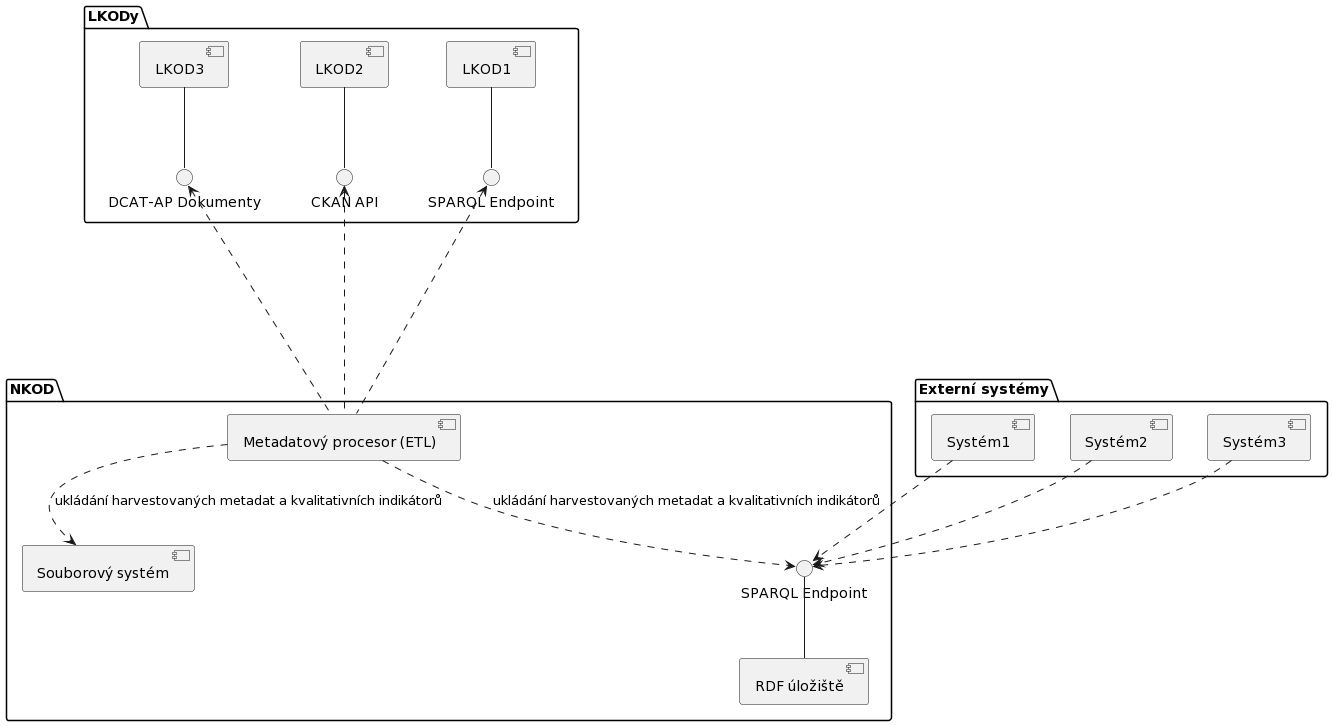 Zoznam a popis existujúcich integráciíNejsou žádné stávající integrace.Zoznam a popis navrhovaných integráciíMetadatový procesor bude přistupovat k rozhraním LKODů jednotlivých poskytovatelů a k původním data.gov.sk za účelem harvestace metadat.Libovolné externí systémy se mohou dotazovat SPARQL endpointu RDF úložiště NKOD nebo stáhnout RDF dumpy či CSV reporty přes Webovou stránku.FYZICKÁ ARCHITEKTÚRAprehľad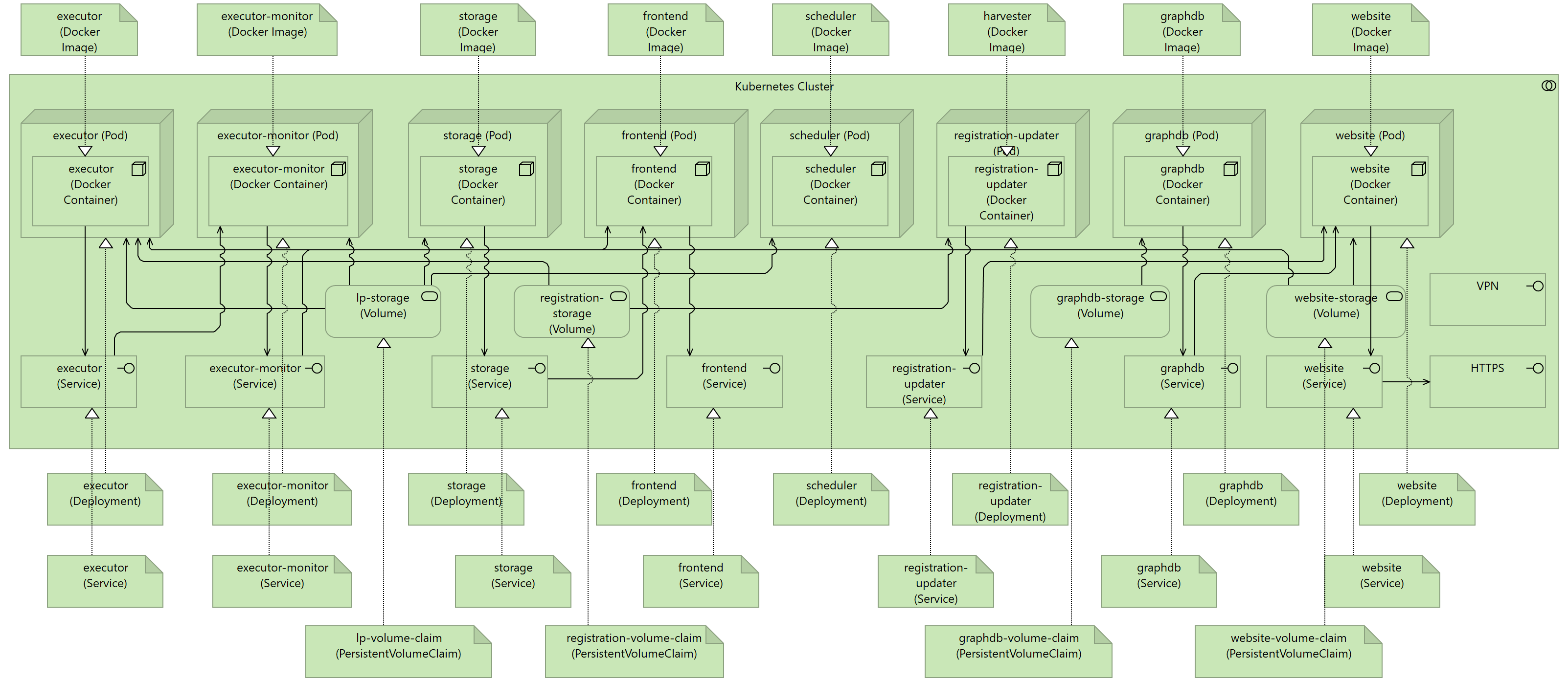 Obrázok 13 Technologická architekturaKomponenty aplikace budou nasazeny do prostředí Kubernetes (Kubernetes Cluster). Toto prostředí a jeho správa není součástí projektu a je zde použito pouze jako běhové prostředí, se kterým je komunikováno skrze standartní API. Jednou z možností je využití nástroje kubectl z příkazového řádku, který umožňuje nahrávat definice požadovaných zdrojů (resources). Fyzická architektura je tedy většinově definována definicemi zdrojů (yaml soubory), které jsou v Kubernetes vytvořeny. Požadavky na běhové prostředíAplikace vyžaduje dostupnost PersistentVolume o dostatečné velikosti. Dostatečná velikost je určena požadavky z definic na lp-volume-claim (PersistentVolumeClaim), registration-volume-claim (PersistentVolumeClaim), website-volume-claim (PersistentVolumeClaim) a graphdb-volume-claim (PersistentVolumeClaim).PersistentVolume pro lp-volume-claim (PersistentVolumeClaim), website-volume-claim (PersistentVolumeClaim) a registration-volume-claim (PersistentVolumeClaim) musí být dostupné z více podů. Konkrétně pak lp-volume-claim (PersistentVolumeClaim) musí být dostupný z podů executor (Pod), executor-monitor (Pod), storage (Pod), frontend (Pod) a scheduler (Pod). registration-volume-claim (PersistentVolumeClaim)musí být dostupný z podů executor (Pod) a registration-updater (Pod). website-volume-claim (PersistentVolumeClaim) musí být dostupný z podů executor (Pod) a website (Pod). V případě lp-volume-claim (PersistentVolumeClaim) pak musí být změny synchronizovány v intervalu kratším než 1 vteřina. Pro přístup z veřejné sítě internet, je dále třeba dostupnosti zvoleného portu z Kubetnetes úzlů (nodes). V případě potřeby je možné využít i alternativní řešení za předpokladu vhodné změny definice website (Service).Konfigurace zdrojů (resources)Konfigurace komponent je realizována skrze proměnné prostředí a úpravu definičních YAML souborů. Tato konfigurace zahrnuje zejména přístupové údaje a čísla portů.  Definice nasazení (Deployments)Z hlediska nasazení je definováno osm komponent nasazení (Deployment): executor (Deployment), executor-monitor (Deployment), storage (Deployment), frontend (Deployment), scheduler (Deployment), registration-updater (Deployment), graphdb (Deployment) a website (Deployment). Každá tato komponenta odpovídá aplikační komponentě. Každá definice je zodpovědná za vytvoření podu odpovídajícího jména s odpovídajícím docker image. Mapování je následující:Definice sekundárního úložiště (PersistentVolumeClaim)Data jsou ukládata do sekundární paměti (souborový systém) do definovaných oddílu (PersistentVolumeClaim). Tyto definice pak tvoří odpovídající zdroje (resources) v Kubernetes.Definice služeb (Service)Pro potřeby komunikace mezi Pody jsou vytvořeny služby (Services) dle odpovídajích definice. Pro každou komponentu, respektive Pod, který obsahuje síťové rozhraní je definována odpovídající služba (Service). Příslušnost služeb (Service) k Podům je popsána v následující tabulce.Služba website (Service) slouží ke zpřístupnění aplikace z vnější sítě. Docker (Docker Image, Docker Container)Docker container vzniká spuštěním Docker Image. Mapování mezi definicí Docker Image a běžícím Docker Container je následující:Jednotlivé Docker Image odpovídají aplikačním komponentám. Samotné Docker Images jsou uložené v repozitáři (repository) přístupném z Kubernetes Cluster. Verze použitých Docker Images jsou definovány jako součást definice nasazení (Deployments). Při publikaci nové verze je tedy třeba tyto definice upravit. Pro potřebu tvorby Docker Images se předpokládá využití prostředí poskytnutého zadavatelem. Příchozí komunikaceVstupní bránou do aplikace je služba website (Service). Tato služba je obsluhována website (Pod) který funguje jak proxy a zároveň poskytuje statické webové stránky. Mezi tyto stránky patří zejména (Webová Stránka). Tato skutečnost je v diagramu (sekce 11.1 PREHĽAD) zachycena jako obsluha HTTPS. Pro potřeby administrace je možné se připojit na jednotlivé Pody pomocí SSH. Pro tyto potřeby se počítá s připojeného skrze VPN do sítě Kubernetes Cluster.KOMUNIKÁCIAPro potřeby komunikace, sdílení dat, mezi Pody je využito sekundární paměti a síťového rozhraní. Komunikace pomocí sekundární paměti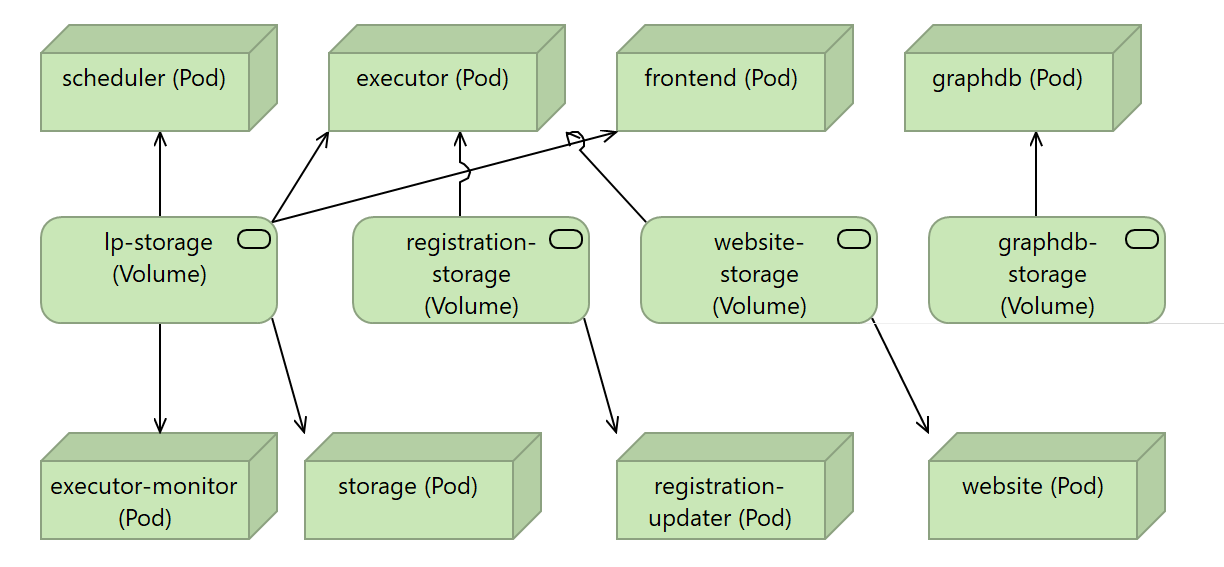 Obrázok 14 Úložiště na technologické vrstvěPro potřeby komunikace je použito zejména lp-storage (Volume), registration-storage (Volume) a website-storage (Volume). První slouží pro uložení konfigurace LinkedPipes ETL, definic pipeline a jejich běhů. Toto úložiště je využíváno pouze pro potřeby komponent v rámci LinkedPipes ETL. Úložiště registration-storage (Volume) slouží pro zrcadlení registrovaných katalogizačních záznamů. Úložiště website-storage (Volume) slouží pro uložení dumpů pro jejich zpřístupnení skrze website (Pod).Komunikace pomocí síťového rozhraní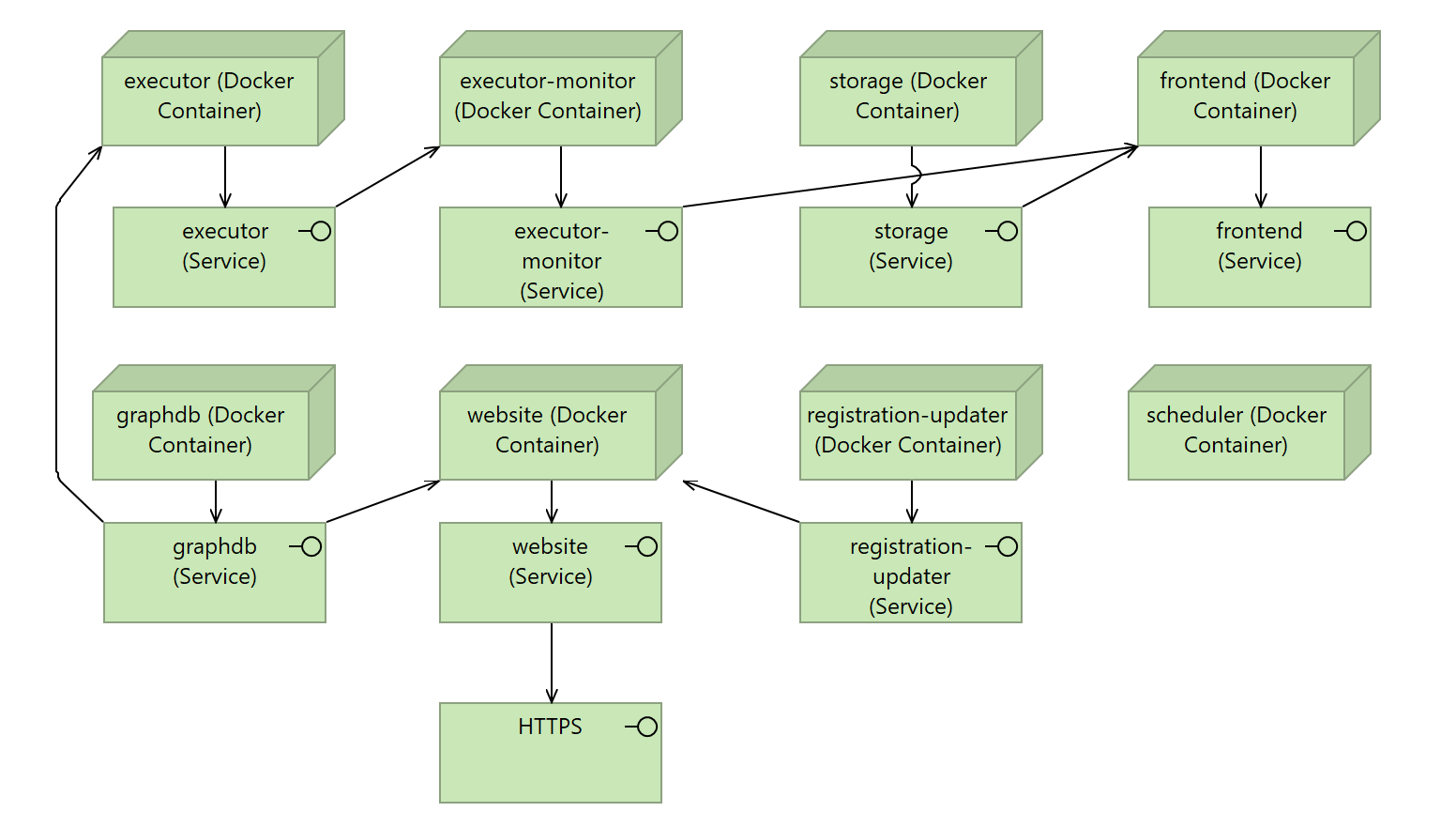 Obrázok 15 Komunikace na technologické vrstvěPro síťovou komunikaci je téměř výlučně využíváno protokolu HTTP. Pro odpovídající komponenty jsou definovány služby (Services), které umožňují přístup k Podům a tím i Docker Containerům. Komunikace probíhá na úrovni dvou komunikačních celků: LinkedPipes ETL a veřejný přístup skrze webovou stránku a SPARQL endpoint. Pro potřeby nahrání dat do RDF databáze je využito komunikace mezi graphdb (Docker Container) a executor (Docker Container). Z hlediska přísupu po sít nejsou komponenty LinkedPipes ETL dosažitelné z vnějšího prostředí. Pro přístup z vnějšího, prostředí, zobrazeno jako HTTPS,  slouží služba website (Service). Ta poskytuje statické soubory. Komponenta dále funguje jako Proxy pro graphdb (Service), čímž zpřístupňuje SPARQL endpoint. Komponenta dále funguje, dočasně, jako proxy pro registration-updater (Service).CI/CD PROCESSPoužit je převážně již existující software. Projekt spočívá v jeho konfiguraci a nasazení. CI/CD proces tedy není požadován. Výjimku tvoří jen webová stránka pro dotazování, pro kterou by implementace CI/CD procesů byla neadekvátní její nízké složitosti.KONTAJNERIZÁCIA A ORCHESTRÁCIAJednotlivé části produktu, tj. LinkedPipes ETL, Updater registrací,  Ontotext GraphDB a webová stránka budou dodány k nasazení jako Docker image.Nasazení proběhne do prostředí Kubernetes. Definice zdrojů (resources) bude dodáva v podobě YAML souborů.VYUŽITIE VLÁDNEHO CLOUDU (EZ)Bude využit komerční cloud.POPIS TESTOVACIEHO PROSTREDIABude využit komerční cloud s podporou Kubernetes.POPIS PRODUKČNÉHO PROSTREDIABude využit komerční cloud s podporou Kubernetes.SOFTVÉROVÉ LICENCIELicence Ontotext GraphDB Free: https://graphdb.ontotext.com/LICENSE-GraphDB-Free.txtLicence LinkedPipes ETL: MIT LicenseZÁLHOVANIE A OBNOVA RIEŠENIAPOPIS RIEŠENIA PRE ZÁLOHOVANIE a OBNOVuCelé prostředí bude nasaditelné jako sada Docker images, včetně konfigurace, které budou uloženy mimo produkční prostředí. V případě jeho havárie tedy lze celé prostředí znovu nasadit.V případě havárie RDF úložiětě lze obsah databáze kdykoliv obnovit z datových souborů, které jsou uloženy v souborovém systému. Databázi samotnou tedy není třeba zálohovat. V LinkedPipes ETL k tomu bude speciální pipeline.Národní katalog otevřených dat samotný je tvořen daty, která jsou pravidelně harvestována z lokálních katalogů otevřených dat. Harvestaci lze provést v libovolný okamžik, tedy i při obnově po havárii.Jediná data, která je třeba zálohovat, jsou registrační záznamy jednotlivých datasetů a LKODů. V rámci tohoto projektu NKOD je registrace zabezpečená Administrátorem NKOD – registrační záznamy jsou primárně uloženy do GitHub repozitáře, odkud jsou do prostředí NKOD kopírovány při změně pomocí komponenty „updater registrací“.  Tedy v případě havárie prostředí NKOD nebudou ztraceny.V rámci řešení uživatelského rozhraní pro registraci datasetů a LKODů v dalších částech OD2.0 bude třeba vyřešit, jak se záznamy dostanou do prostředí NKOD místo stávajícího způsobu, a v rámci tohoto bude třeba vyřešit spolehlivé zálohování těchto záznamů.ZABEZPEČENIE DOSTUPNOSTIPOPIS RIEŠENIA NA DOSTUPNOSŤ SYSTÉMU ISPožadavek na dostupnost:Dostupnost služeb je zajištěna jejich nasazením do cloudového prostředí s požadovaným SLA a včasným plánováním údržby.BEZPEČNOSŤ, AUTORITY MANAŽMENTZABEZPEČENIE KOMUNIKÁCIE A INTEGRITYJednotlivé komponenty (LinkedPipes ETL a RDF úložiště) mezi sebou komunikují po vnitřní síti, čímž je bezpečnost a integrita jejich komunikace zajištěna.Veřejnosti bude přístupný SPARQL endpoint provozovaný RDF úložištěm. Ten bude zabezpečen tak, že veřejnosti bude poskytovat přístup pouze pro čtení, což je realizováno přímo konfigurací zvolené implementace Ontotext GraphDB.Jak ke SPARQL endpointu, tak ke statické webové stránce s formulářem pro zaslání SPARQL dotazu na endpoint bude přístup zajištěn pomocí protokolu HTTPS konfigurovaného dle doporučení https://ssl-config.mozilla.org/ na úrovni „Modern“, tj. pouze skrz TLS 1.3.Metadatový procesor (LinkedPipes ETL) pak komunikuje s webovými servery poskytovatelů otevřených dat, taktéž výhradně pomocí HTTPS.RIADENIE PRÍSTUPU (AUDIT TRAILS – SLEDOVANIE LOGOVANIA DO SYSTÉMU)Systém neobsahuje části, do kterých by měl být řízen uživatelský přístup pro veřejnost. SPARQL endpoint je veřejnosti k dispozici pouze v režimu read-only.Přístup pro zápis do RDF úložiště bude řešen vytvořením systémového účtu pro zápis do databáze NKOD pomocí vnitřního mechanismu správy uživatelů Ontotext GraphDB.Administrátorský přístup do celého prostředí NKOD pak bude možný pouze přes VPN cloudového prostředí, která poskytne i logování těchto přístupů.DEFINOVANIE POUŽÍVATEĽSKÝCH ROLÍK read-only SPARQL endpointu a webové stránce má přístup veřejnost. Uživatelské role není třeba definovat.METODIKA MANAŽMENTU POUŽÍVATEĽOVK read-only SPARQL endpointu a webové stránce má přístup veřejnost. Uživatelské role není třeba definovat.KONVERZIE DÁT, MIGRÁCIA DÁT, DÁTOVÝ MODEL A NÁVRH RIEŠENIAPOSTUP VYKONANIA MIGRÁCIE DÁTMigrace dat z původního katalogu data.gov.sk bude provedena pomocí separátní pipeline v LinkedPipes ETL tak, aby výsledek odpovídal specifikaci DCAT-AP-SK. Vstupem migrace budou i informace, které datasety se mají sdružit do datových sérií, a které naopak rozpadnout do datové série. Výstup této pipeline bude začleněn do obsahu NKOD při pravidelné tvorbě aktuálního obsahu NKOD.OVERENIE MIGRÁCIE DÁTMigrace dat bude ověřenanamátkovou kontrolou vybraných záznamů a jejich zmigrovaných ekvivalentůkontrolou počtu datových sad jednotlivých poskytovatelů s přihlédnutím k rozpadu/sloučení některých datových sad do datových sériíČasť 3: Detailný návrh postupov a produktov pre fázy Testovanie a Nasadenie do produkcie.FÁZY PROJEKTU A ČASOVÝ HARMONOGRAM – KONSOLIDOVANÝ PREHĽADNásledující harmonogram zobrazuje nejdelší možné trvání projektu. Odhady reálných trvání jednotlivých fází jsou v následujících kapitolách.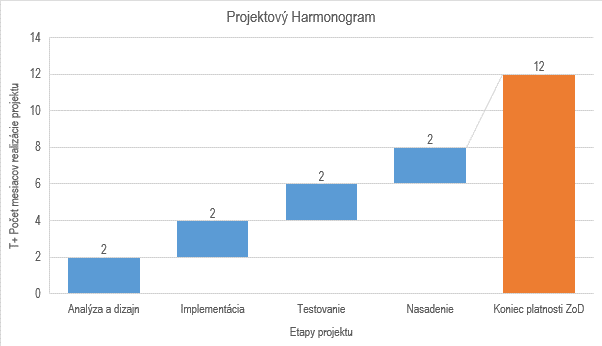 Fáza - Analýzy a DizajnuOdhad: 20.4.2022 – 20.6.2022Fáza - Implementácie a TestovaniaOdhad: 20.6.2022 – 20.8.2022Fáza - Nasadenia a Post-Implementačnej podpory – príprava a nasadenie do prevádzkyOdhad: 20.8.2022 – 20.9.2022Ukončenie projektuOdhad: 20.9.2022 – 20.10.2022ZÁVISLOSTI A NÁVRH RIEŠENIAZÁVISLOSTI (PROJEKTOVÉ/MEDZIPROJEKTOVÉ)Projekt NKOD je jednou ze součástí projektu OD2.0, které probíhají jak paralelně, tak po projektu NKOD. Styčnými body jsou1. Vstup: Úložiště registračních záznamů datasetů a LKODů. V aktuálním projektu jsou vyřešeny GitHub repozitářem, jehož obsah se synchronizuje do prostředí NKOD a který spravuje Administrátor NKOD. To bude nahrazeno řádným uživatelským rozhraním pro poskytovatele dat, které bude vyvinuto v jiných částech OD2.0.2. Výstup: Výstupní data jsou uložena v RDF úložišti a přístupná přes SPARQL endpoint. Metadata datasetů v úložišti odpovídají specifikaci DCAT-AP-SK. Data o měření kvality odpovídají specifikaci v tomto dokumetnu.DOKUMENTÁCIABudou dodány následující dokumenty:OTVORENÉ OTÁZKYPRÍLOHYKatalóg požiadaviek - KATALOG_POZIADAVIEK_OD2.0-NKOD.xlsxSpecifikace DCAT-AP-SKPlán testůDetailný návrh riešenia (DNR)Časť 1: Detailný návrh riešenia pre Funkčné a Nefunkčné požiadavky.Časť 2: Detailný návrh riešenia pre Technické požiadavky.Časť 3: Detailný návrh postupov a produktov pre fázy Testovanie a Nasadenie do produkcie.
Národný katalóg otvorených dát NKOD- Dátový model, databáza, dátový procesing, harvesting, meranie kvality, SPARQL EndpointDetailný návrh riešenia (DNR)Časť 1: Detailný návrh riešenia pre Funkčné a Nefunkčné požiadavky.Časť 2: Detailný návrh riešenia pre Technické požiadavky.Časť 3: Detailný návrh postupov a produktov pre fázy Testovanie a Nasadenie do produkcie.
Národný katalóg otvorených dát NKOD- Dátový model, databáza, dátový procesing, harvesting, meranie kvality, SPARQL EndpointVerzia dokumentu:13062022 0.3Projektový manažér - objednávateľa:Mgr. Tibor Jedinák (MIRRI)Projektový manažér - dodávateľa:RNDr. Jakub Klimek, PhD. (UK-MATFYZ)Predseda Riadiaceho výboru projektu:Ing. Ján HargašVerziaDátumAutorDôvod zmenyKapitola, Bod0.32022-06-13Jakub KlímekIniciální verzeIdentikáciaNázov dokumentuSkratkaVysvetlenieNKODNárodní katalog otevřených datLKODLokální katalog otevřených datDCAT-AP-SKData Catalog Vocabulary Application Profile SlovakiaEDPOficiálny portál pre údaje o Európe (https://data.europa.eu)LP-ETLLinkedPipes ETLRDFResource Description FrameworkCORSCross-Origin Resource SharingHTTPHyper-Text Transfer ProtocolVPNVirtual Private NetworkingSSHSecure ShellHTTPHyper-text Transfer ProtocolPojemVysvetlenieNárodní katalog otevřených dat (NKOD)Hlavní komponenta tohoto projektu. Jedná se o metadata datasetů otevřených dat zahrnující jejich popis a způsob přístupu k otevřeným datům. Metadata jsou přístupná přes SPARQL endpoint, nad kterým lze do budoucna stavět uživatelské rozhraní.Lokální katalog otevřených dat (LKOD)Pokud některý poskytovatel otevřených dat nechce registrační záznamy spravovat přímo v NKOD, může provozovat vlastní Lokální katalog otevřených dat, ve kterém si spravuje metadata dle svých potřeb. Aby se metadata z něj dostala do Národního katalogu otevřených dat, musí mít každý LKOD rozhraní dle specifikace DCAT-AP-SK, které je pak registrováno v NKOD.HarvestaceProces kopírování metadat datasetů z LKOD do NKOD (nebo také z NKOD do EDP). V NKOD běží pravidelné procesy, které přes rozhraní jednotlivých LKOD zrcadlí jejich metadatové záznamy do své databáze, aby byly přístupné na jednom místě.DCAT-AP-SKSpecifikace položek metadatového záznamu datasetu a rozhraní LKODPipelineDefinovaný datově transformační proces v nástroji LinkedPipes ETLLinkedPipes ETLNástroj, ve kterém jsou definovány datově transformační procesy spravující NKOD a počítající ukazatele kvality metadatových záznamů.SPARQLDotazovací jazyk nad daty v RDFSPARQL EndpointWebová služba běžící nad RDF databází, přijímající dotazy v jazyce SPARQL, a vracející výsledky vyhodnocení dotazu nad daty v databázi.Vyhláška Úradu podpredsedu vlády Slovenskej republiky pre investície a informatizáciu č. 78/2020 Z. z. o štandardoch pre informačné technológie verejnej správy Zákon č. č. 305/2013 Z. z. o elektronickej podobe výkonu pôsobnosti orgánov verejnej moci a o zmene a doplnení niektorých zákonov (zákon o e-Governmente) v znení neskorších predpisovMetodika Jednotný dizajn manuál elektronických služieb verejnej správy (dostupný na  https://idsk.gov.sk/)Metodika Tvorba používateľsky kvalitných digitálnych služieb verejnej správy (dostupný na   https://www.vicepremier.gov.sk/sekcie/oddelenie-behavioralnych-inovacii/index.html)Nariadenie Európskeho parlamentu a Rady (EÚ) č. 910/2014 z  23. júla 2014 o elektronickej identifikácii a dôveryhodných službách pre elektronické transakcie na vnútornom trhu a o zrušení smernice 1999/93/ESNariadenie Európskeho parlamentu a Rady (EÚ) 2016/679 z 27. apríla 2016 o ochrane fyzických osôb pri spracúvaní osobných údajov a o voľnom pohybe takýchto údajov, ktorým sa zrušuje smernica 95/46/ES (všeobecné nariadenie o ochrane údajov)Zákon č. 18/2018 Z. z. o ochrane osobných údajov a o zmene a doplnení niektorých zákonov v znení neskorších predpisovVyhláška Úradu na ochranu osobných údajov č. 158/2018 Z. z. o postupe pri posudzovaní vplyvu na ochranu osobných údajovZákon č. 69/2018 Z. z. o kybernetickej bezpečnosti a o zmene a doplnení niektorých zákonov v znení neskorších predpisovZákon č. 272/2016 Z. z. o dôveryhodných službách pre elektronické transakcie na vnútornom trhu a o zmene a doplnení niektorých zákonov
 (zákon o dôveryhodných službách) v znení neskorších predpisov.Zákon č. 95/2019 Z. z. o informačných technológiách vo verejnej správe a o zmene a doplnení niektorých zákonov. Je požadované, aby jednotlivé IS boli vyvinuté formou open-source (EUPL licenčný model).Metodika merania dátovej kvality vo verejnej správe MIRRI (ÚPVII) (dostupná na https://datalab.digital/wp-content/uploads/Metodika-merania-dátovej-kvality-vo-verejnej-správe.pdf ).Metodické usmernenie Úradu podpredsedu vlády Slovenskej republiky pre investície a informatizáciu č. 3639/2019/oDK-1 o postupe zaraďovania referenčných údajov do zoznamu referenčných údajov vo väzbe na referenčné registre a vykonávania postupov pri referencovaní (dostupný na https://datalab.digital/wp-content/uploads/Metodické-usmernenie-ÚPVII-č.-3639-2019-oDK-1-FINAL-1.pdf).Vyhláška Úradu podpredsedu vlády Slovenskej republiky pre investície a informatizáciu č. 85/2020 Z. z. o  riadení projektovVyhláška Úradu podpredsedu vlády Slovenskej republiky pre investície a informatizáciu č. 179/2020 Z. z., ktorou sa ustanovuje spôsob kategorizácie a obsah bezpečnostných opatrení informačných technológií verejnej správZákon č. 211/2000 Z. z. o slobodnom prístupe k informáciám a o zmene a doplnení niektorých zákonov (zákon o slobode informácií) v znení neskorších predpisov (úprava opakovaného použitia informácií verejného sektora)Smernica Európskeho parlamentu a Rady 2019/1024 z 20. júna 2019 o otvorených dátach a opakovanom použití informácií verejného sektoraZákon č. 215/2004 Z. z. o ochrane utajovaných skutočností v znení neskorších predpisovZákona č. 541/2004 Z. z. o mierovom využívaní jadrovej energie (atómový zákon) a o zmene a doplnení niektorých zákonov v znení neskorších predpisov.Zákon č. 162/1995 Z. z. o katastri nehnuteľností a o zápise vlastníckych a iných práv k nehnuteľnostiam (katastrálny zákon) v znení neskorších predpisov.Zákon č. 540/2001 Z. z. o štátnej štatistike v znení neskorších predpisovZákon č. 185/2015 Z. z. Autorský zákon v znení neskorších predpisovZákon č. 177/2018 Z.z. o niektorých opatreniach na znižovanie administratívnej záťaže využívaním informačných systémov verejnej správy a o zmene a doplnení niektorých zákonov (zákon proti byrokracii) v znení neskorších predpisovVyhláška Úradu podpredsedu vlády Slovenskej republiky pre investície a informatizáciu č. 438/2019 Z.z., ktorou sa vykonávajú niektoré ustanovenia zákona o e-Governmente Vyhláška Ministerstva investícií, regionálneho rozvoja a informatizácie Slovenskej republiky č. 70/2021 o zaručenej konverzii z 12. februára 2021Vyhláška Ministerstva vnútra Slovenskej republiky č. 29/2017 Z.z., ktorou sa ustanovujú podrobnosti o alternatívnom autentifikátoreVyhláška Úradu podpredsedu vlády Slovenskej republiky pre investície a informatizáciu č. 85/2018 Z.z., ktorou sa ustanovujú podrobnosti o spôsobe vyhotovenia a náležitostiach listinného rovnopisu elektronického úradného dokumentuVyhláška Ministerstva financií Slovenskej republiky č. 25/2014 Z. z. o integrovaných obslužných miestach a podmienkach ich zriaďovania, označovania, prevádzky a o sadzobníku úhrad v znení neskorších predpisovZákon č. 351/2011 Z.z o elektronických komunikáciách v znení neskorších predpisovZákon č. 300/2005 Z.z. Trestný zákon v znení neskorších predpisovSmernica č. 7/2019 o riešení Bezpečnostných incidentov Vládnou jednotkou CSIRTVyhláška Národného bezpečnostného úradu č. 166/2018 Z.z. o technickom, technologickom a personálnom vybavení jednotky pre riešenie kybernetických bezpečnostných incidentovVyhláška Národného bezpečnostného úradu č. 436/2019 Z.z. o audite kybernetickej bezpečnosti a znalostnom štandarde audítoraZákon č. 343/2015 Z.z. o verejnom obstarávaní a o zmene a doplnení niektorých zákonov v znení neskorších predpisovZákon č. 452/2021 Z. z. o elektronických komunikáciách z 24.novembra 2021Zákon č. 45/2011 Z.z. o kritickej infraštruktúre v znení neskorších predpisovVyhláška č. 164/2018 Z. z. – Vyhláška NBÚ SR,  vyhláška o IKPS, ktorou sa určujú identifikačné kritériá prevádzkovanej služby (kritériá základnej služby) v platnom znení.Vyhláška č. 165/2018 Z. z. – Vyhláška NBÚ SR,  vyhláška o KBI, ktorou sa určujú identifikačné kritériá pre jednotlivé kategórie závažných kybernetických bezpečnostných incidentov a podrobnosti hlásenia kybernetických bezpečnostných incidentov v platnom znení.Vyhláška č. 362/2018 Z. z. – Vyhláška NBÚ SR,  vyhláška o OBO, ktorou sa ustanovuje obsah bezpečnostných opatrení, obsah a štruktúra bezpečnostnej dokumentácie a rozsah všeobecných bezpečnostných opatrení v platnom znení.Zákon č. 3/2010 Z.z. o národnej infraštruktúre pre priestorové údaje v znení neskorších predpisovAnalytický produktKapitola DNRSpecifikace byznys služeb6 Biznis architektúra riešeniaAktéři a Případy užití9 Prípady použitia (Use case model)Datový modelPříloha „DCAT-AP-SK“Aplikakační architektura10 APLIKAČNÁ ARCHITEKTÚRATechnologická architektura11 FYZICKÁ ARCHITEKTÚRAMapa stránek8.3 Návrh mapy stránky (príp. toky používateľov)Prototyp uživatelského rozhraní8.3.1 Návrh prototypovTestovací scénářePříloha „Plán testů“IDPožadavekByznys artefakt2Vykonanie dotazu na metadáta otvorených údajov používateľským rozhranímPoskytování metadatových záznamů3Spôsob dotazovania prostredníctvom  SPARQL EndpointuWebová stránka pro dotazování SPARQL4Vykonanie preddefinovaných dotazovWebová stránka pro dotazování SPARQL5Konfigurácia preddefinovaných dotazovWebová stránka pro dotazování SPARQL6Konfigurácia externého dátového portáluKonfigurace NKOD7Automatické harvestovanie externých portálovHarvestace lokálních katalogů, Zpřístupnění metadatových záznamů dle DCAT-AP-SK9Spôsob harvestovania externých portálovHarvestace lokálních katalogů10Vytvorenie základných štatistík metadátVytvoření statistik o kvalitě11Vytvorenie štatistík kvality metadátKontrola kvality metadatových záznamů, Kontrola dostupnosti registrovaných zdrojů, Kontrola dostupnosti techniky CORS na registrovaných zdrojích12Migrácia metadát otvorených údajov portálu OD1.0Migrace původního data.gov.sk14URL portáluWebová stránka pro dotazování SPARQL18Harvestovanie súčasného portálu data.gov.skMigrace původního data.gov.sk21Viacjazyčnosť používateľského rozhraniaWebová stránka pro dotazování SPARQLID MetrikyDefinicePočetDatovýchSadIndikuje, kolik datových sad (dcat:Dataset) daný poskytovatel má.PočetDatovýchSadDatováSlužbaIndikuje, kolik datových sad (dcat:Dataset) mající distribuci reprezentujících datovou službu daný poskytovatel má.PočetDatovýchSadDatováSlužbaSPopisemIndikuje, kolik datových sad (dcat:Dataset) mající distribuci reprezentujících datovou službu s popisem přístupového bodu daný poskytovatel má.PočetDatovýchSadDatováSlužbaSPopisemVNKODIndikuje, kolik datových sad v NKOD obsahuje distribuci ve formě datové služby s popisem přístupového bodu.PočetDatovýchSadDatováSlužbaSeSpecifikacíIndikuje, kolik datových sad (dcat:Dataset) mající distribuci reprezentujících datovou službu se specifikací daný poskytovatel má.PočetDatovýchSadDatováSlužbaSeSpecifikacíVNKODIndikuje, kolik datových sad v NKOD obsahuje distribuci ve formě datové služby se specifikací.PočetDatovýchSadDatováSlužbaVNKODIndikuje, kolik datových sad v NKOD obsahuje distribuci ve formě datové služby.PočetDatovýchSadSDistribucíBezPodmínekUžitíIndikuje, kolik datových sad (dcat:Dataset) má distribuce (dcat:Distribution), jejichž podmínky užití nejsou specifikovány.PočetDatovýchSadSDistribucíBezPodmínekUžitíVNKODIndikuje, kolik datových sad (dcat:Dataset) v NKOD má distribuce (dcat:Distribution), jejichž podmínky užití nejsou specifikovány.PočetDatovýchSadSDokumentacíIndikuje, kolik datových sad (dcat:Dataset) s dokumentací (foaf:page) daný poskytovatel má.PočetDatovýchSadSDokumentacíVNKODIndikuje, kolik datových sad v NKOD má dokumentaci.PočetDatovýchSadSeSpecifikacíIndikuje, kolik datových sad (dcat:Dataset) se specifikací (dcterms:conformsTo) daný poskytovatel má.PočetDatovýchSadSeSpecifikacíVNKODIndikuje, kolik datových sad v NKOD má specifikaci.PočetDatovýchSadSouborKeStaženíIndikuje, kolik datových sad (dcat:Dataset) mající distribuci reprezentujících soubor ke stažení daný poskytovatel má.PočetDatovýchSadSouborKeStaženíSeSchématemIndikuje, kolik datových sad (dcat:Dataset) mající distribuci reprezentujících soubor ke stažení se schématem daný poskytovatel má.PočetDatovýchSadSouborKeStaženíSeSchématemVNKODIndikuje, kolik datových sad v NKOD obsahuje distribuci ve formě souboru ke stažení se schématem.PočetDatovýchSadSouborKeStaženíVNKODIndikuje, kolik datových sad v NKOD obsahuje distribuci ve formě souboru ke stažení.PočetDatovýchSadVNKODIndikuje, kolik datových sad (dcat:Dataset) je v NKOD.PočetDistribucíDatovýchSadIndikuje, kolik distribucí datových sad (dcat:Distribution) daný poskytovatel má.PočetDistribucíDatovýchSadBezPodmínekUžitíIndikuje, kolik distribucí datových sad (dcat:Distribution) nemá specifikovány podmínky užití.PočetDistribucíDatovýchSadDatováSlužbaIndikuje, kolik distribucí datových sad (dcat:Distribution) reprezentujících datovou službu daný poskytovatel má.PočetDistribucíDatovýchSadDatováSlužbaVNKODIndikuje počet distribucí datových sad (dcat:Distribution) reprezentujících datovou službu v NKOD.PočetDistribucíDatovýchSadSouborKeStaženíIndikuje, kolik distribucí datových sad (dcat:Distribution) reprezentujících soubor ke stažení daný poskytovatel má.PočetDistribucíDatovýchSadSouborKeStaženíVNKODIndikuje počet distribucí datových sad (dcat:Distribution) reprezentujících soubor ke stažení v NKOD.PočetDistribucíDatovýchSadVNKODIndikuje, kolik distribucí datových sad (dcat:Distribution) je v NKOD.PočetKlíčovýchSlovVNKODIndikuje, kolik klíčových slov je použito v NKOD.PočetPoskytovatelůIndikuje, kolik je v NKOD posktovatelů.PočetTématVNKODIndikuje, kolik témat je použito v NKOD.PočetZáznamůDatovýchSadNesplňujícíchPovinnéAtributyIndikuje, kolik záznamů datových sad neobsahuje povinné atributy.PočetZáznamůDatovýchSadNesplňujícíchPovinnéAtributyVNKODIndikuje, kolik záznamů datových sad v NKOD neobsahuje povinné atributy.ProcentoDatovýchSadSDistribucemiSPodmínkamiUžitíIndikuje, kolik procent datových sad (dcat:Dataset) poskytovatele má distribuce (dcat:Distribution) popsané podmínkami užití.ProcentoDatovýchSadSDistribucíBezPodmínekUžitíVNKODIndikuje, kolik procent datových sad (dcat:Dataset) v NKOD má distribuce (dcat:Distribution) se specifikovanými podmínkami užití.ProcentoDistribucíDatovýchSadSPodmínkamiUžitíIndikuje, kolik procent distribucí datových sad poskytovatele (dcat:Distribution) je popsaných podmínkami užití.ProcentoZáznamůDatovýchSadSplňujícíchPovinnéAtributyIndikuje, kolik procent záznamů datových sad poskytovatele obsahuje povinné atributy.ProcentoZáznamůDatovýchSadSplňujícíchPovinnéAtributyVNKODIndikuje, kolik procent záznamů datových sad v NKOD obsahuje povinné atributy.PrůměrProcentDatovýchSadSDistribucemiSPodmínkamiUžitíPřesPoskytovateleIndikuje průměr procent datových sad (dcat:Dataset) má distribuce (dcat:Distribution) popsané podmínkami užití přes poskytovatele.PrůměrProcentZáznamůDatovýchSadSplňujícíchPovinnéAtributyPřesPoskytovateleIndikuje průměr procent záznamů datových sad v NKOD obsahujících povinné atributy přes poskytovatele.PřítomnostPovinnýchAtributůIndikuje, zda záznam datové sady obsahuje povinné atributy.ID obrazovky-1Názov-Zadání a vyhodnocení SPARQL dotazuVýznam-Slouží k zadání SPARQL dotazu či výběru předpřipraveného dotazu a jeho vykonáníDeploymentPodDocker ContainerDocker Imageexecutor (Deployment)executor (Pod)executor (Docker Container)executor (Docker Image)executor-monitor (Deployment)executor-monitor (Pod)executor-monitor (Docker Container)executor-monitor (Docker Image)storage (Deployment)storage (Pod)storage (Docker Container)storage (Docker Image) frontend (Deployment)frontend (Pod)frontend (Docker Container)frontend (Docker Image)scheduler (Deployment)scheduler (Pod)scheduler (Docker Container)scheduler (Docker Image)registration-updater (Deployment)registration-updater (Pod)registration-updater (Docker Container)registration-updater(Docker Image)graphdb (Deployment)graphdb (Pod)graphdb (Docker Container)graphdb (Docker Image)website (Deployment)website (Pod)website (Docker Container)website (Docker Image)PersistentVolumeClaimDefinovaný volumelp-volume-claim (PersistentVolumeClaim)lp-storage (Volume)registration-volume-claim (PersistentVolumeClaim)registration-storage (Volume)graphdb-volume-claim (PersistentVolumeClaim)graphdb-storage (Volume)website-volume-claim (PersistentVolumeClaim)website-storage (Volume)Služba (Service)Definovaná SlužbaPříslušný Podexecutor (Service)executor (Service)executor (Pod)executor-monitor (Service)executor-monitor (Service)executor-monitor (Pod)storage (Service)storage (Service)storage (Pod)frontend (Service)frontend (Service)frontend (Pod)registration-updater (Service)registration-updater (Service)registration-updater (Pod)graphdb (Service)graphdb (Service)graphdb (Pod)website (Service)website (Service)website (Pod)Docker ImageDocker Containerexecutor (Docker Image)executor (Docker Container)executor-monitor (Docker Image)executor-monitor (Docker Container)storage (Docker Image)storage (Docker Container)frontend (Docker Image)frontend (Docker Container)scheduler (Docker Image)scheduler (Docker Container)harvester (Docker Image)registration-updater (Docker Container)graphdb (Docker Image)graphdb (Docker Container)website (Docker Image)website (Docker Container)70Dostupnosť služiebPožiadavka na dostupnosť služieb:
- Dostupnosť nových služieb okrem plánovaných výpadkov je 90% v režime 12/5,
- Plánovaný výpadok je oznámený minimálne 7 dní vopred,
- Plánovaný výpadok nie je dlhší ako 8 hodín a je prioritne medzi 20:00 – 08:00 počas pracovných dní, sobota, nedeľa, štátny sviatok, deň pracovného pokoja.DokumentBude vytvorené v rámci projektu? [Áno/Nie]Aplikačná príručkaÁnoInštalačná príručkaÁnoKonfiguračná príručkaÁnoIntegračná príručkaÁnoPoužívateľská príručkaÁnoPrevádzkový popisÁnoBezpečnostný projekt (podľa metodiky zabezpečenia)ÁnoPopis produktu a celého riešenia z pohľadu nasadenia do produkčného prostrediaÁnoPokyny pre inštaláciu (úvodnú aj opakovanú)ÁnoPokyny pre prevádzku a administráciuÁnoPokyny pre servis a údržbuÁnoPokyny pre používanieÁnoPokyny pre diagnostiku (konfiguračná príručka)ÁnoPokyny pre obnovu v prípade výpadku alebo havárie (disaster recovery plan / havarijný plán)ÁnoĎalšie (doplňte podľa potreby, napr. Príručka pre školenie)IDOtázkaDopad1Dostupnost komerčního clouduTestovací a produkční prostředí má běžen v komerčním cloudu. Pokud dojde ke zpoždění jeho dostupnosti, může to ovlivnit harmnogoram nasazování a testování.